《撒母耳记上》查经聚会之一      组长版敬拜时间: 15-20 min.诗歌: 3-4 祷告: 为小组聚会背景(主题綱领)簡介: (组长分享): 15-20 min读经:默讀/速讀/輪流讀: 撒上1:1-18.    撒母耳记上下:导论希伯来文旧约： 四卷前先知書合成一本(Naviim)：約書亞記，士師記，撒母耳記(不分上下冊)， 列王記(不分上下冊). 希腊文七十士旧约称撒下下为第一和第二本王国历史（1st and 2nd Book of the Kingdom）, 王上下为第三和第四本王国历史（3rdand 4th Book of the Kingdom）. 改教家将四本王国历史分成卷一（一和二）卷二（三和四）， 成为今日撒上下为第一第二本王国历史，王上下为第三和四本王国历史. 撒上下和王上下被看作是一部大型作品申命记之书(Deuteronomistic History即从约书亚记到王上下的系列)的一部分. 在撒上下王上下的主题和语言中可以找到对该论点的支持，特别重要的是申命记强调集中一处敬拜神的主题（参申12:5），耶和华话语和预言的实现（参申18:15-22），以及神对以色列未能專一敬拜耶和华的报应（参申27; 28:15-68）. 有新派学者认为是不同时代併合的作品，但近年研究趨向把全书看成整体来读，看重全书的主旨. 作者：根据代上19:29作者可能是先知㧱单(Nathan)和迦得(Gad). 也可能是撒母耳，㧱单和迦得，或与大卫同时的近身者的手笔（撒上15:27,36；16:16；17:17, 王上4:5），但资料来自撒母耳，㧱单和迦得. 寫作日期大概是大卫所罗门时代，与巴比仑亚述历史时代相連而彼此印证，无大误差. 可能在被掳时期有補充和作最后的编定.    寫作宗旨与內容:主旨:叙述以色列君主政体:王朝政体的正统地位:以色列人要立王; 建立王朝政体.对比扫罗与大卫显出神的心意: 扫罗兴起和悲惨收㘯; 大卫王朝鞏固.大卫的成就不在于他本人而是他所信的耶和华：神对大卫的应许；大卫晚年的衰败. 主題: (1) 王权(Kingship)(2) 国度(Kingdom)(3) 神的主杈(Soveignty of God)(4) 圣约(Covenant of Redemption)论点：作者显示撒母耳所立的王权与神所立的圣约互相抵触：扫罗作为圣约之王的意思是失败的，大卫虽不完美卻是按圣约所立之王.立王本身並没问题，经文显示以色列立王(撒上8-12)有时是神的旨意有时卻不是，解决的方法在撒上12:(1) 立王本身並没问题(2) 以色列立王的目的和所立的王差强神意，是要排除神以王取代祂，不守盟约，神心意中的王是守约臣服祂的人. 在这观点下扫罗是完全失败的王，大卫是不完美之王. 盼望是要来的王弥赛亚(Messianic King): “主耶和华的受膏者(Anointed of the Lord)”这词句常在撒上下中露面. (1) 王权(Kingship)王（King）在撒上下出现350次, 是最常见的字眼，最主要的人物撒母耳扫罗大卫都与立王有关. 1. 希伯来理念中, 耶和华是永远的王, 祂永远的坐着为王, 诗篇反映这样的思想（29:10; 10:16）, 早在申17:14-20先知摩西已预料以色列民要立地上的王, 和警告他们立王的条件: 要立耶和华揀选的王, 要谨守遵守律法. 但以色列民效法阾国, 憑己意立王, 神视之为 “厭棄我, 不要我作他们的王.”2. 第一任王扫罗没有将王权顺服在神的主权之下, 被王权敗坯. 3. 大卫是合神心意的人, 但他的王权王朝也有很多缺点, 撒下之后半部记载大卫王朝面临危机重重, 包括儿子押沙龍的叛乱等等.4. 大卫是弥赛亚的先兆, 他不是弥赛亚, 但是弥赛亚由他而出, 在撒下结尾时读者可感受到弥赛亚的盼望: 一位永远为王, 合乎申17:19-20标准的王: 在耶稣基督身上应验.(2) 国度(Kingdom)神在西乃山上神应许以色列人要成为神权之下的祭司国度(Kingdom Of Priests, 出19:5b-6a). 以色列人入迦南地之后, 首要任务是要建立这个国度. 可惜以色列人无法徹底建立一个统一的国度, 后来分裂成为南北二国, 二者都亡于敌手. 神国度的建立是否失败了呢? 耶稣基督降世引进了这永远的国度. (彼前2:9) 跟随耶稣基督的信徒成为被揀选的族类, 君尊的祭司, 圣洁的国度, 属神的子民. 这个国度在世上无形存在. 至终在从天而降的新天新地的理念中彰显.(3) 神的主杈(Soveignty of God)撒上下反映神的主杈, 涵盖了大小事件: 小如扫罗寻找失驢遇撒母耳, 受膏. 这些都不是偶遇, 都有神的安排. 大如揀选大卫为扫罗的承继人, 也在神的主杈掌管之下. 撒上2:6-7哈㧱的祷告清楚透视神权的理念.(4) 圣约(Covenant of Redemption)撒上下是搆成神救赎计划的重要环节:1. 神介入使不孕的哈㧱生撒母耳, 以致哈㧱的祷颂对比马利亚生耶稣基督的祷颂.2. 神揀选大卫为王, 对比神差遗祢赛亚大君王.3. 神应许大卫王朝不朽, 对比祢赛亚永恒的国度.撒母耳传承亚伦后人祭司的責任（出29:1,9；代上6:32-38）, 也是先知（撒上3:20）, 士师（撒上7:15-17）, 並为以色列人立君王，预表要来的基督耶稣集合大祭司, 先知和君王于一身（来3:1；1:2；启17:14）.撒母耳记上全书大綱:A. 撒母耳的出身和约櫃的叙述 1-7撒母耳的童年1-3约櫃的被掳与被送回4-6战胜非利士人7B.王权的设立8-12以色列人要求立王8:1-22撒母耳私下立扫罗9:1-10:16扫罗公开地被拣选10:17-27扫罗战胜亚扪人11:1-13扫罗登基为王(撒母耳臨别赠言:撒上12) 11:14-12:25C.扫罗的王权13-15扫罗不听命 13:1-22约拿单战胜非利士人13:23-14:52扫罗被棄绝为王 15:1-35D.扫罗与大卫 撒上16-撒下1:27（扫罗的败落与大卫的崛起：d-h大卫逃亡期）撒母耳膏立大卫 16:1-13大卫服事扫罗16:14-17:58扫罗恨大卫 18:1-19:24大卫与约拿单 20:1-42大卫在挪伯（Nob）21:1-9大卫在迦特 21:10-15大卫在亚杜兰洞 22:11-5扫罗杀祭司于挪伯 22:6-23大卫解救基伊拉 23:1-6扫罗追杀大卫 23:7-29大卫第一次不加害扫罗 24:1-22大卫,拿八与亞比该 25:1-44大卫第一次放过扫罗 26:1-25大卫在非利士人中 27:1-28:2扫罗与隐多珥的巫婆 28:2-25亚吉差大卫回洗革拉 29:1-11大卫击杀亞玛力人 30:1-31扫罗自杀31:1-13参考资料包括：(software and weblink)Expository Bible Commentary, Revised series (13 vol.)Zondervan Study Bible, Notes.ESV Study Bible.https://www.ccbiblestudy.org/index-T.htm分组时间: 45 min(可分組討論下列題目, 按時間許可每組分别討論1, 2或3, 4, 5, 6, 7, 8，etc大題, 45分鈡後合組報告與討論; 若不分組則可用60分鈡把下列大題全部一起討論, 省去合組時間, 由領查经者作簡短總結.) (請領查經者copy 問題部份印發組員, 答案部份可供合組討論時作參考, *自由犮揮)？经文讨论:  (O. Obervation; I. Interpretation; A. Application) Q1 A.从导论和大綱讨论究竟王权专制和民主自治（如士21:25）或其他政治系统的好处和弊处：是否有最合神心意的政制？*合組總結: 15 min(各組報告討論結果, 分享補充, 由領查經者參閱提示部份, 作整体性總結.)分组祷告: 15 min为查经应用, 组员需要等代祷.《撒母耳记上》查经聚会之二      组长版敬拜时间: 15-20 min.诗歌: 3-4 祷告: 为小组聚会背景(主题綱领)簡介: (组长分享): 15-20 min读经:默讀/速讀/輪流讀: 撒上1:1-2:35    撒母耳记上全书大綱:A. 撒母耳的出身和约櫃的叙述 1-7撒母耳的童年1-3约櫃的被掳与被送回4-6战胜非利士人7B.王权的设立8-12以色列人要求立王8:1-22撒母耳私下立扫罗9:1-10:16扫罗公开地被拣选10:17-27扫罗战胜亚扪人11:1-13扫罗登基为王(撒母耳臨别赠言:撒上12) 11:14-12:25C.扫罗的王权13-15扫罗不听命 13:1-22约拿单战胜非利士人13:23-14:52扫罗被棄绝为王 15:1-35D.扫罗与大卫 撒上16-撒下1:27（扫罗的败落与大卫的崛起：d-h大卫逃亡期）撒母耳膏立大卫 16:1-13大卫服事扫罗16:14-17:58扫罗恨大卫 18:1-19:24大卫与约拿单 20:1-42大卫在挪伯（Nob）21:1-9大卫在迦特 21:10-15大卫在亚杜兰洞 22:11-5扫罗杀祭司于挪伯 22:6-23大卫解救基伊拉 23:1-6扫罗追杀大卫 23:7-29大卫第一次不加害扫罗 24:1-22大卫,拿八与亞比该 25:1-44大卫第一次放过扫罗 26:1-25大卫在非利士人中 27:1-28:2扫罗与隐多珥的巫婆 28:2-25亚吉差大卫回洗革拉 29:1-11大卫击杀亞玛力人 30:1-31扫罗自杀31:1-13分组时间: 45 min(可分組討論下列題目, 按時間許可每組分别討論1, 2或3, 4, 5, 6, 7, 8，etc大題, 45分鈡後合組報告與討論; 若不分組則可用60分鈡把下列大題全部一起討論, 省去合組時間, 由領查经者作簡短總結.) (請領查經者copy 問題部份印發組員, 答案部份可供合組討論時作參考, *自由犮揮)？经文讨论:  (O. Obervation; I. Interpretation; A. Application) 撒上1:1-28 撒母耳出生背景在以法蓮境內住以法莲的利未人(代上6:26-27，33-38; 民3:31)出生于师时代末期(主前1000左右), 是士师轉型到王朝的关键人物, 此时以色列人进迦南约300-400年.是时示罗是会幕约櫃的所在地和宗教中心，(在以法莲境內)，以利和二子是当年的祭司.父:以利加㧱；母:哈㧱，不育，切切求神赐子.哈㧱许愿要献子为㧱细耳人，神顾念哈㧱（v19），哈㧱生子名叫撒母耳（我从主耶和华YHWH里求来的）.哈㧱守约还愿，等断奶后哈㧱让撒母耳永远住在主耶和华YHWH那里， 1:28 “我將這孩子歸於主耶和華，使他終身歸於主耶和華.”Q1. O. I.讨论撒母耳出生背景：他在出生地是那里？他是以色列什么支派的人？他出生年代与家族来源在旧约历中有什么的重要的性？撒母耳住以法莲的利未人，是利未子哥轄的子孙，有看守约櫃的历史(代上6:26-27，33-38; 民3:31).撒母耳出生于师时代末期(主前1000左右), 是士师轉型到王朝的关键人物, 此时以色列人进迦南约300-400年.Q2. O. 描述撒母耳出生的光景？他在什么地方长大？ 父:以利加㧱；母:哈㧱，不育，切切求神赐子.哈㧱许愿要献子为㧱细耳人，神顾念哈㧱（v19），哈㧱生子名叫撒母耳（我从主耶和华YHWH里求来的）.哈㧱守约还愿，等断奶后哈㧱让撒母耳永远住在主耶和华YHWH那里（会幕约櫃的所在地）， 1:28 “我將這孩子歸於主耶和華，使他終身歸於主耶和華.”是时示罗是会幕约櫃的所在地和宗教中心，(在以法莲境內)，以利和二子是当年的祭司.撒母耳在示罗是会幕约櫃的所在地长大.撒上2:1-11哈拿禱告v1: 讚美神, 以神的救恩为乐:“我的心因主耶和華快樂，我的角因主耶和華高舉，我的口向仇敵張開，我因主耶和華的救恩歡欣.”v2-8: 神的主权: 人被祂衡量(Man is measured by Him. He reverses natural things.) 祂逆转常理作事出人意料之外.（He can do unthinkable deeds）.v8b: 宇宙属于主耶和华.v9-10：主耶和华护善懲恶，祂保护圣民，控制恶人.祂“將力量賜予所立的王，高舉受膏者的角.”Q3. O.试分析哈拿的禱告. I.她对神有什么认识？ A.我们从哈拿的禱告中可学到如何讚美神？*v1: 讚美神, 以神的救恩为乐:“我的心因主耶和華快樂，我的角因主耶和華高舉，我的口向仇敵張開，我因主耶和華的救恩歡欣.”v2-8: 神的主权: 人被祂衡量(Man is measured by Him. He reverses natural things.) 祂逆转常理作事出人意料之外.（He can do unthinkable deeds）.v8b: 宇宙属于主耶和华.v9-10：主耶和华护善懲恶，祂保护圣民，控制恶人.祂“將力量賜予所立的王，高舉受膏者的角.”讚美神，以神的救恩为乐讚美神的主权宇宙属于主耶和华主耶和华护善懲恶撒上2:12-17，22-25，27-36 以利家的下㘯v12-17：以利二子的恶行，v12“以利的兩個兒子是惡人，不認識主耶和華.” v17：“如此，這二少年人的罪在主耶和華面前甚重了，因為他們藐視主耶和華的祭物.”v22-25：..他們與會幕門前伺候的婦人苟合..以利劝子不遂，v25“因為主耶和華想要殺他們.”v27-36：神人的预言：v28“你們為何踐踏，尊重你的兒子過於尊重我”，v30“尊重我的，我必重看他；藐視我的，他必被輕視”.v32-33“在你家中，必永遠沒有一個老年人....你家中所生的人都必死在中年”.v35“我要為自己立一個忠心的祭司......他必永遠行在我的受膏者面前.”Q4. O. 以利是最后的一位士师（4：18），也是祭司（1：9），卻是一个失败的父亲，他的错在那里？I. v25“因為主耶和華想要殺他們(以利的兩個兒子)”何解? 这话有没有减轻以利的错? A. 对我们有何警惕？* v12-17：以利二子的恶行，v12“以利的兩個兒子是惡人，不認識主耶和華.” v17:“如此，這二少年人的罪在主耶和華面前甚重了，因為他們藐視主耶和華的祭物.” (参利10)v22-25：..他們與會幕門前伺候的婦人苟合..以利劝子不遂，v25“因為主耶和華想要殺他們.”(参出4:21–14:17: 当法老故意背叛神时, 神也会背棄他使他心硬被咒诅.). 以利縱子行凶,明知二子的恶行,卻不加懲罰,责无旁貸.Q5 O.神对以利家有什么的懲罰? I.从神对以利家的懲罰和预言看到什么样神的属性? 神的心意？v27-36：神人的预言：v28“你們為何踐踏，尊重你的兒子過於尊重我”，v30“尊重我的，我必重看他；藐視我的，他必被輕視”.v32-33“在你家中，必永遠沒有一個老年人....你家中所生的人都必死在中年”.v35“我要為自己立一個忠心的祭司......他必永遠行在我的受膏者面前.”神是輕慢不得，必追讨罪的后果，使罪有应得.神的心意是要v35“立一個忠心的祭司......他必永遠行在我的受膏者面前.”最终是设立基督主耶稣是大祭司也是受膏者.（参來七16，路二11）撒上2:18-21, 26 撒母耳的成长v18：撒母耳 “侍立在主耶和華面前.” v26“漸长，主耶和華與人越發喜愛他”.Q6. O. 对比以利二子（v23-25）和撒母耳在神与人面前的记载.以利二子: “眾百姓传播他們的惡行.他們使主耶和華的百姓犯了罪.”（v23-25）撒母耳：“侍立在主耶和華面前”，“漸长，主耶和華與人越發喜愛他”.（v18,26）Q7. O. 对比撒母耳和主耶稣的出生记载(参路1，2）. A.可给我们学到什么教训？*1. 讚美神，以神的救恩为乐： 马利亚的荣主颂（Magnificat， 路1:46-55））和哈拿的禱告.2. 神跡：哈拿不孕生子，撤迦利亚頑舌得开.3. 孩子漸长，主耶和華與人越發喜愛他：（路2：40，52；撤上2:21）.教训重点：1. 神的救恩主旨立定.2. 人感恩颂赞神.3. 神以神跡印证祂的旨意.4. 神的旨意必定成就：神扶立的人漸长，神和人喜爱他的心一齊成长.合組總結: 15 min(各組報告討論結果, 分享補充, 由領查經者參閱提示部份, 作整体性總結.)分组祷告: 15 min为查经应用, 组员需要等代祷.《撒母耳记上》查经聚会之三      组长版敬拜时间: 15-20 min.诗歌: 3-4 祷告: 为小组聚会背景(主题綱领)簡介: (组长分享): 15-20 min读经:默讀/速讀/輪流讀: 撒上3:1-21    撒母耳记上全书大綱:A. 撒母耳的出身和约櫃的叙述 1-7撒母耳的童年1-3约櫃的被掳与被送回4-6战胜非利士人7B.王权的设立8-12以色列人要求立王8:1-22撒母耳私下立扫罗9:1-10:16扫罗公开地被拣选10:17-27扫罗战胜亚扪人11:1-13扫罗登基为王(撒母耳臨别赠言:撒上12) 11:14-12:25C.扫罗的王权13-15扫罗不听命 13:1-22约拿单战胜非利士人13:23-14:52扫罗被棄绝为王 15:1-35D.扫罗与大卫 撒上16-撒下1:27（扫罗的败落与大卫的崛起：d-h大卫逃亡期）撒母耳膏立大卫 16:1-13大卫服事扫罗16:14-17:58扫罗恨大卫 18:1-19:24大卫与约拿单 20:1-42大卫在挪伯（Nob）21:1-9大卫在迦特 21:10-15大卫在亚杜兰洞 22:11-5扫罗杀祭司于挪伯 22:6-23大卫解救基伊拉 23:1-6扫罗追杀大卫 23:7-29大卫第一次不加害扫罗 24:1-22大卫,拿八与亞比该 25:1-44大卫第一次放过扫罗 26:1-25大卫在非利士人中 27:1-28:2扫罗与隐多珥的巫婆 28:2-25亚吉差大卫回洗革拉 29:1-11大卫击杀亞玛力人 30:1-31扫罗自杀31:1-13倒行相对重叠架搆:全文首尾互相呼唤A 主耶和华的言语稀少 (3:1)
	B 以利褪色的影响力(3:2)
		C 主耶和华三次呼召撒母耳 (3:3–9)
	高峰:		D 主耶和华对撒母耳的神圣召谕 (3:10–15)
		C’ 以利要求撒母耳向他报告 (3:16–18)
	B’ 撒母耳的影响力与日俱增(3:19a)
A’ 神的話傳遍以色列地 (3:19b–4:1a)分组时间: 45 min(可分組討論下列題目, 按時間許可每組分别討論1, 2或3, 4, 5, 6, 7, 8，etc大題, 45分鈡後合組報告與討論; 若不分組則可用60分鈡把下列大題全部一起討論, 省去合組時間, 由領查经者作簡短總結.) (請領查經者copy 問題部份印發組員, 答案部份可供合組討論時作參考, *自由犮揮)？经文讨论:  (O. Obervation; I. Interpretation; A. Application) 撒上3:1-21：撒母耳蒙召v1-2情境：（1）v1: 当那些日子主耶和华的言语稀少，不常有默示.（2）以利老邁Q1. O. 为何主耶和华的言语稀少？主耶和华不喜悦以色列民背逆祂，不向他们启示（参摩8:12）.v3-14 神呼召撒母耳(1) 主耶和华三次呼召撒母耳, 撒母耳三次回答“我在这里.”(2) 撒母耳还未认识主耶和华(v7). 以利三次后才明白(v8).(3) 以利教撒母耳回应, “主耶和华请说,仆人敬听.”Q2. I. 为何以利作为神人中保卻不明白神的话? 以利是否存心排擠撒母耳? A.对神的仆人有何警惕？*（1）主耶和华的言语稀少—荒废神的话.（2）以利老邁.（3）没有期待着神的话.以利非存心排擠撒母耳，卻是糊涂不中用的神仆，需要被替换.神的仆人应常自省.Q3. I. 为何主耶和华三次呼召撒母耳？为何神要经过以利而不直接向撒母耳显现？（1）主耶和华仍要经过祭司传统显示祂旨意，以利必须晓得神要他交出祭司聀责.（2）撒母耳还未认识神，神要给他留下深刻的印象.Q4. I.“我在这里.”这句子三次出现.作者有何用意？撒母耳原意是要回答以利，作者用意是撒母耳有愿意事奉神的心志.Q5. O.v11-14：神对撒母耳说什么话？針对什么？I.为什么神对撒母耳说这些话？神对撒母耳说的话針对以利家的罪，神要撒母耳知道此事，因为神要他取代以利.Q6. O.v11-14：以利家的罪是什么？以利二子的罪是什么？ A.神的惩罚对我们有何警惕？*以利的罪：儿子犯罪父亲有责，知而不教是失聀.以利二子的罪是：2：12-17：以利二子的恶行，v12“以利的兩個兒子是惡人，不認識主耶和華.” v17:“如此，這二少年人的罪在主耶和華面前甚重了，因為他們藐視主耶和華的祭物.” (参利10). 2：22-25：“..他們與會幕門前伺候的婦人苟合..”这些罪永不能赎.忽视罪的人也犯了罪.Q7. I.讨论哈㧱与以利的家庭教育的对比.*哈㧱与以利的家庭教育：哈㧱：哈㧱许愿要献子为㧱细耳人，神顾念哈㧱 （1:19），哈㧱生子名叫撒母耳（我从主耶和华YHWH里求来的）.哈㧱守约还愿，等断奶后哈㧱让撒母耳永远住在主耶和华YHWH那里（会幕约櫃的所在地）， 1:28 “我將這孩子歸於主耶和華，使他終身歸於主耶和華.”以利：2：12-17：以利二子的恶行，v12“以利的兩個兒子是惡人，不認識主耶和華.” v17:“如此，這二少年人的罪在主耶和華面前甚重了，因為他們藐視主耶和華的祭物.” (参利10)2：22-25：..他們與會幕門前伺候的婦人苟合..以利劝子不遂，v25“因為主耶和華想要殺他們.”(参出4:21–14:17: 当法老故意背叛神时神也会背棄他使他心硬被咒诅.). 以利縱子行凶, 明知二子的恶行,卻不加懲罰,责无旁貸.v15-18 以利的反应撒母耳不敢将神的默示告诉以利.以利威嚇撒母耳将神的默示告诉他.撒母耳从实供来.以利接受v18:“這是出於主耶和華，願他憑自己的意旨而行.”Q8. I.在这环节我们如何衡量以利其人.一個忠心的先知，必定是從神那裏聽見甚麼，他就說甚麼；不敢加多，也不敢減少.“願祂憑自己的意旨而行”，這並不是信而順服的態度，凡而是剛硬不肯悔改，流於自暴自棄的光景.v19-21 撒母耳成为先知撒母耳长大,神与他同在,神的话一句不落空.撒母耳被立为先知.撒母耳将神的默示传遍全地（证明他是先知）.以利接受v18:“這是出於主耶和華，願他憑自己的意旨而行.”Q9. I.撒母耳有什么资格做先知？先知与祭司有何异同？（参http://joy.org.tw/file/holyspirit/425/201302-425-61.pdf）撒母耳被神所立（v20）撒母耳有神默示的明证（v19，21）先知與祭司都是被神所立，神的工人，是替神向人說話，茲簡述其差異如下.①資格：祭司必須是亞倫的後裔，他們的身分是世襲的，而且有膏立的儀式（出四十13-15）.先知是出自神的呼召，可以來自社會不同的階層，是神親自膏立的.祭司可以同時被神選召為先知，但若不是亞倫的後裔，先知不可以成為祭司.②與神溝通的方式：祭司與神溝通的方式是藉由烏陵與土明等工具.大祭司的衣服中有一件稱為以弗得，上面有胸牌連在一起，胸牌的袋子內放置烏陵與土明，這兩件聖物是求問神的工具（出二八15-30）.例如扫罗在追殺大卫時，大卫請祭司亞比亞他將以弗得交給他，藉此求問神，是否要離開基伊拉（撒上二三9-13）.先知是神藉異象、異夢，向他們說話（民十二6；撒下七4）.③與國王的關係：雖然祭司是世襲的，他們在聖殿中服事神，但國王有時會參與聖殿的事務.例如大卫王訂定在約櫃前服事神的班次（代上十六37-43）；又如主耶羅波安王在邱壇那裡建殿，將那不屬利未人的凡民立為祭司（王上十二31）.而先知與祭司不同，雖然「宮廷先知」是國王所指派，他們服事的對象是國王，有時為取悅君王，會說假信息（王上二二6）.但「主耶和華的先知」卻是神親自呼召，他們服事的對象是神，為了傳達神的旨意，可能會遭受生命的危險（王上二二7、27）.（上参http://joy.org.tw/file/holyspirit/425/201302-425-61.pdf）Q10. I.这章经文对“神的话”有什么启示？（v1，4-9，17-19，21）神对听话的人说话，神对不听话的人住口.合組總結: 15 min(各組報告討論結果, 分享補充, 由領查經者參閱提示部份, 作整体性總結.)分组祷告: 15 min为查经应用, 组员需要等代祷.《撒母耳记上》查经聚会之四      组长版敬拜时间: 15-20 min.诗歌: 3-4 祷告: 为小组聚会背景(主题綱领)簡介: (组长分享): 15-20 min读经:默讀/速讀/輪流讀: 撒上4:1-5:21    撒母耳记上全书大綱:A. 撒母耳的出身和约櫃的叙述 1-7撒母耳的童年1-3约櫃的被掳与被送回4-6战胜非利士人7B.王权的设立8-12以色列人要求立王8:1-22撒母耳私下立扫罗9:1-10:16扫罗公开地被拣选10:17-27扫罗战胜亚扪人11:1-13扫罗登基为王(撒母耳臨别赠言:撒上12) 11:14-12:25C.扫罗的王权13-15扫罗不听命 13:1-22约拿单战胜非利士人13:23-14:52扫罗被棄绝为王 15:1-35D.扫罗与大卫 撒上16-撒下1:27（扫罗的败落与大卫的崛起：d-h大卫逃亡期）撒母耳膏立大卫 16:1-13大卫服事扫罗16:14-17:58扫罗恨大卫 18:1-19:24大卫与约拿单 20:1-42大卫在挪伯（Nob）21:1-9大卫在迦特 21:10-15大卫在亚杜兰洞 22:11-5扫罗杀祭司于挪伯 22:6-23大卫解救基伊拉 23:1-6扫罗追杀大卫 23:7-29大卫第一次不加害扫罗 24:1-22大卫,拿八与亞比该 25:1-44大卫第一次放过扫罗 26:1-25大卫在非利士人中 27:1-28:2扫罗与隐多珥的巫婆 28:2-25亚吉差大卫回洗革拉 29:1-11大卫击杀亞玛力人 30:1-31扫罗自杀31:1-13分组时间: 45 min(可分組討論下列題目, 按時間許可每組分别討論1, 2或3, 4, 5, 6, 7, 8，etc大題, 45分鈡後合組報告與討論; 若不分組則可用60分鈡把下列大題全部一起討論, 省去合組時間, 由領查经者作簡短總結.) (請領查經者copy 問題部份印發組員, 答案部份可供合組討論時作參考, *自由犮揮)？经文讨论:  (O. Obervation; I. Interpretation; A. Application) 撒上4:1-22 约櫃被掳v1-11 约櫃被非利士人掳去：士罗  以便以谢 （亚弗）亚实突（廟）：v1-2 以色列人出去攻击非利士人：以便以谢 （亚弗：非利士地）；大败v3-4长老提议把约櫃从示罗搬来助陣，以利二子同去.v5-9约櫃来到，以色列人欢呼，驚动非利士人勇猛作战.v6-11非利士人第二次大败以色列人，约櫃被掳，以利二子战死.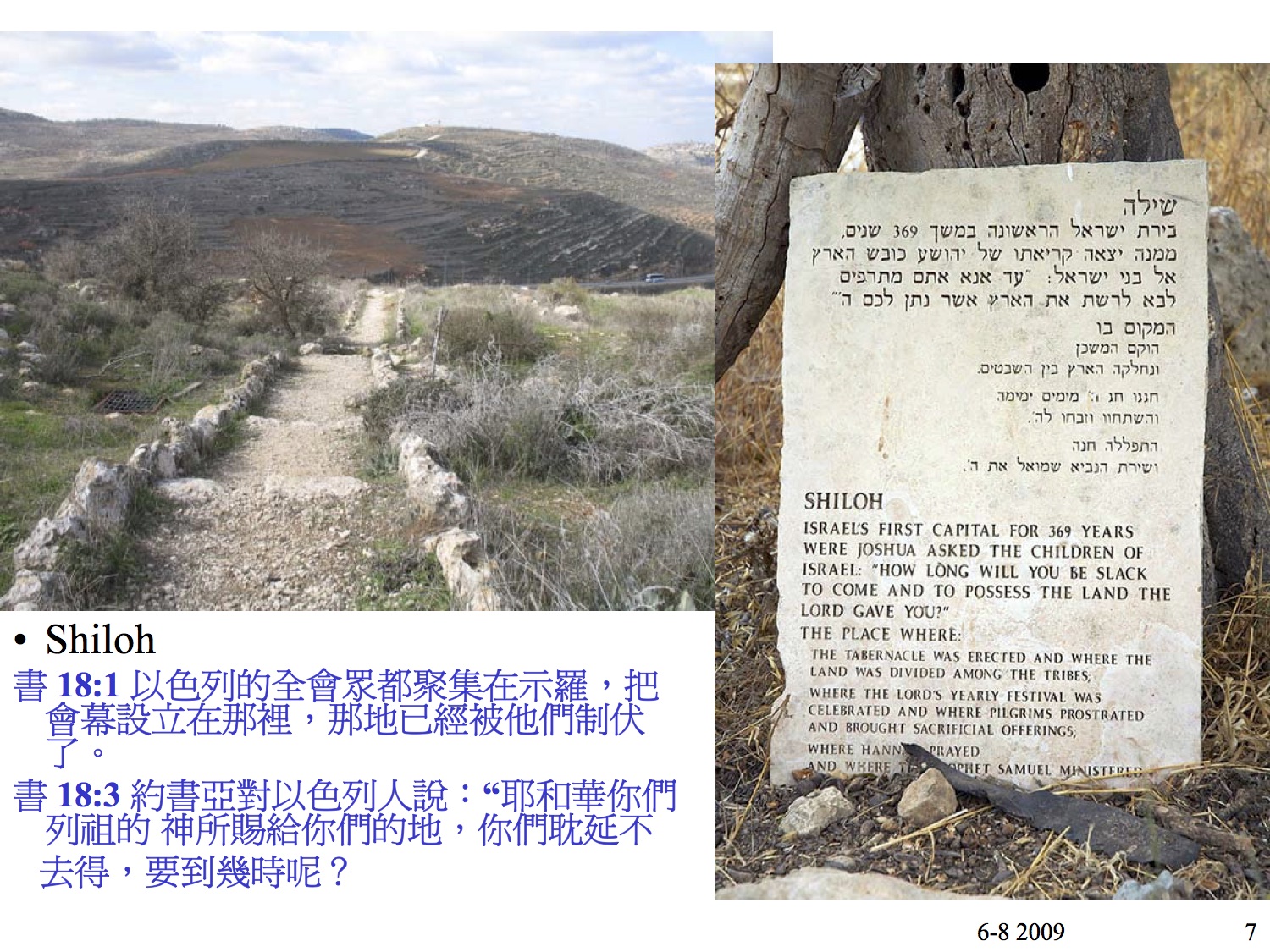 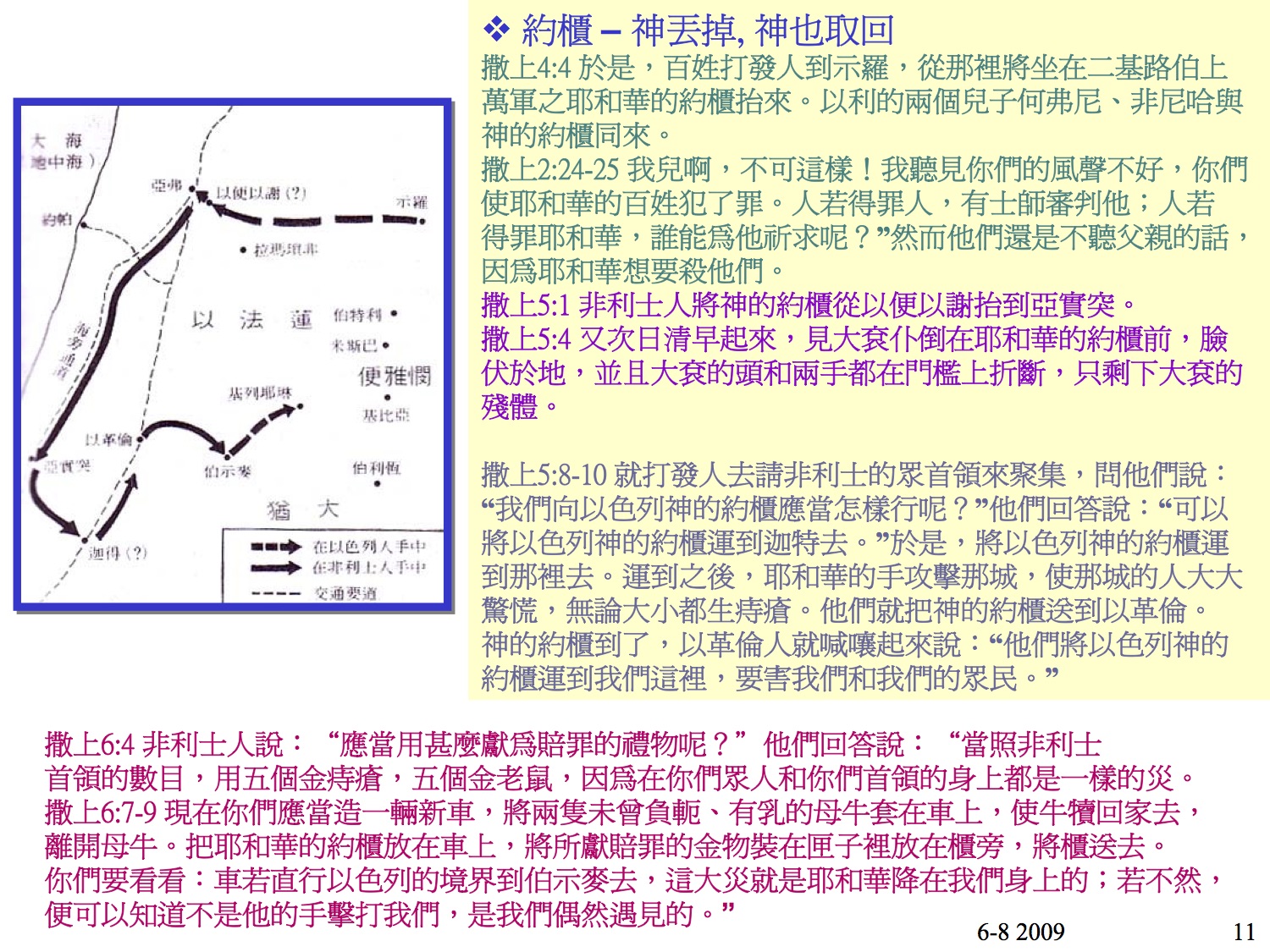 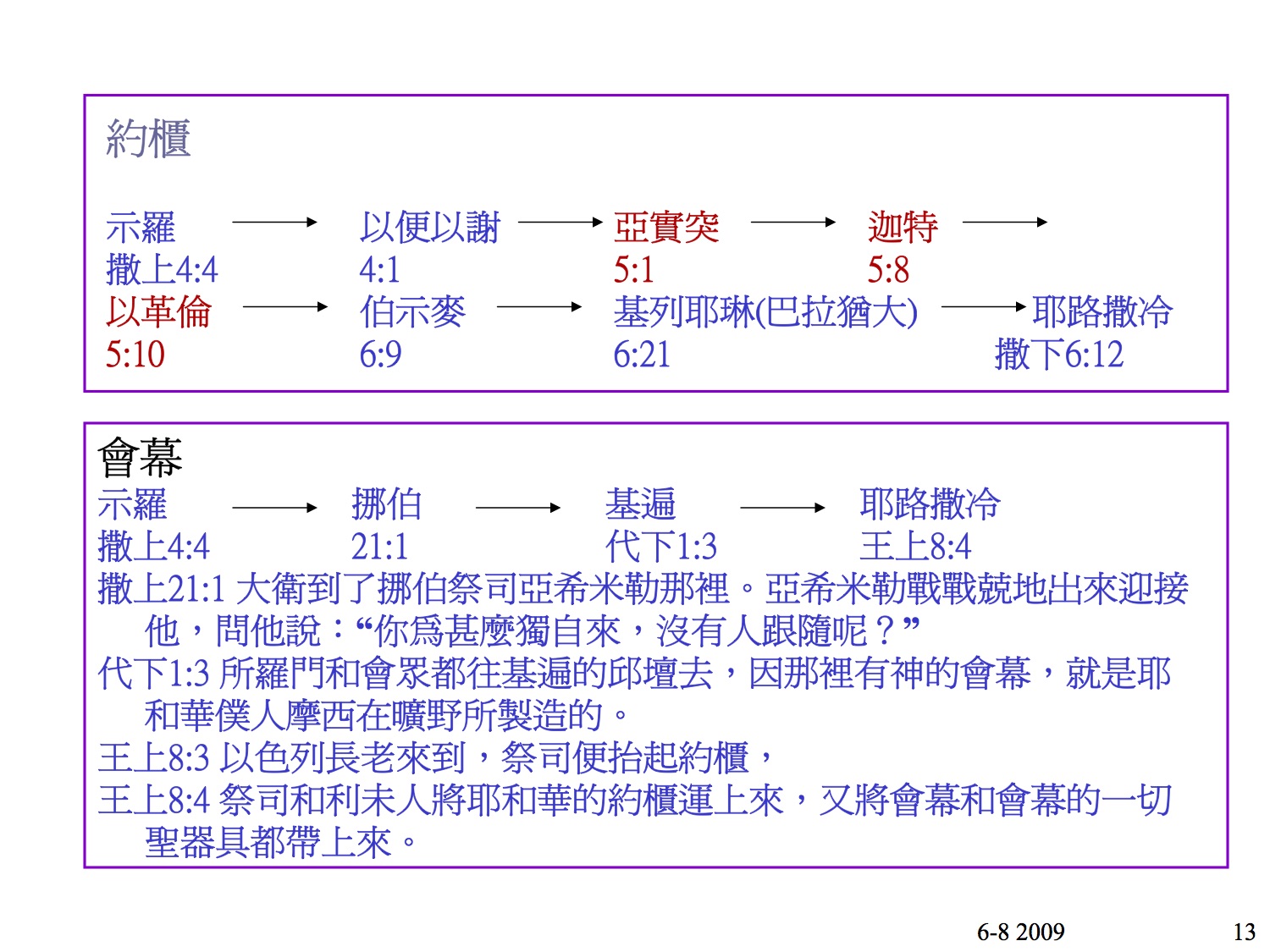 (source: H.H.Wang, LWEC, IL)Q1. I.把约櫃从示罗搬来助陣，对吗？O.是谁的主意？他们在约櫃里看见什么？ A.有何教训可循？*约櫃里有主耶和华与以色列人所立的约，源自摩西与神立约，神应允作他们的“主”，是象征着敬拜，倚靠，和尊敬的记号.不是带来好运的偶像，主耶和华是活神，不是偶像.以利二子不认识神，与长老合谋的錯是提出这坯主意使以利二子战死.
长老们应知道若神不在他们中间他们一定战败（申1：42）. 但是神不能被任何物件所捕获，祂要与跟随祂的人建立关系.Q2. I.从事情的经过与后果分析神对此事的衡量.神在整个事件中並没有参与,神使愚昧的以色列人擅作錯事而亲嘗恶果,祂要以色列人重新衡量约櫃和与神立约的意义.撒上4:12-18 思考以利的一生: 以利聞讯死去—失败的一生Q3. O.以利对搬约櫃此事有何态度?以利心里担忧(v13), 卻不能阻止二子的行为(他一生的遗憾),只能坐在路旁自己的位上(1:9，4:13，仍是先司/祭司的聀责), 是一个无可奈何可悲的先知.(今天有没有这样的属灵领袖?)Q4. I.以利随着约櫃被掳后死去. 如何盖棺定论他的一生? A. 对我们的教训是什么?一个知而不执行的先知: 可悲的人生.一个纵容不义的领袖和失败的父亲.一生虽无犯罪卻纵容罪, 得过且过.消極无为纵容罪的基督徒是否真的基督徒? v19-22 儿媳妇生子的兆头，给他起名以迦博：荣耀离开以色列—这名字给人留念.Q5. I.对比以迦博和以色列这兩个名字的意义.以迦博：荣耀离开以色列.以色列：名字源自雅各与神搏斗，神给他起名叫以色列：他“与神与人较力都得了胜.”（創32：28）5：1-12 约櫃在非利士人当中.约櫃被非利士人搬迁：以便以谢 ==》亚实突（大衮廟）v1-5: 主耶和华与异神偶像Q6. I. 为何非利士人将约櫃搬到亚实突（大衮廟）, 这举动如何映照他们的伩仰?非利士人相信多多益善的多神, 他们以为约櫃不过是另一个偶像, 可以在大衮廟內供奉, 物尽其用.亚实突可能是非利士人五个首要城邑中之首(6:17). 大衮廟所在可能是他们的敬拜中心.Q7. O. 主耶和华怎样向非利士人显现? A. 我们可学到什么神学教训?主耶和华用神跡向外邦的非利士人启示祂不是一般的神明,而是独一的真神:(1) 祂使大衮偶像仆倒敬拜祂.(2) 祂毁坏人手所做的偶像.v6-12: 约櫃行踪: 亚实突迦特以革伦Q8. O. 主耶和华不单向异神显出祂是全能的真神，对不敬拜祂的人神如何向他启示？主耶和华降灾（痔疮）於当地拜异神的民.Q9. I. 神不是爱所有世人吗（约3:16），为何偏爱迭民以色列人而降灾给非迭民非利士人？上古的中国人有机会得救吗？讨论神学中的预定论*. 因为非利士人仍被偶像迷惑，没有脱离异教崇拜，若是他们悔改归顺色列人的神，神也一定接納他们，因为祂要救所有人（参书9:3，赛11:10，徒15:17, 彼后39）*. 但是神已预知谁得救.（参罗8:29-30）主耶稣未降世前人也是要因信称义（加3:6），神也必有公义的方法对待主耶稣未降世前的古人.Q10. I. 试研讨非利士人的来龍去脈.*非利士人是一种爱琴海的民族，来自迦婓讬（申2:23，可能是革里底），被埃及法老王兰塞打败后逃到巴勒斯坦沿海定居，建立城市王国，无统一政府，以城邦为自治中心，野心好战，以武器，铁車称著古代文化.在創20，26记载亚伯拉罕曾与非利士人的王亚比米勒接触，此时的非利士人是从革里底迁徙而来，不是沿海居民.以色列人进迦南以后，开始对抗非利士人（撒上下，王上下，代上下）.合組總結: 15 min(各組報告討論結果, 分享補充, 由領查經者參閱提示部份, 作整体性總結.)分组祷告: 15 min为查经应用, 组员需要等代祷.《撒母耳记上》查经聚会之五      组长版敬拜时间: 15-20 min.诗歌: 3-4 祷告: 为小组聚会背景(主题綱领)簡介: (组长分享): 15-20 min读经:默讀/速讀/輪流讀: 撒上6:1-7:17    撒母耳记上全书大綱:A. 撒母耳的出身和约櫃的叙述 1-7撒母耳的童年1-3约櫃的被掳与被送回4-6战胜非利士人7B.王权的设立8-12以色列人要求立王8:1-22撒母耳私下立扫罗9:1-10:16扫罗公开地被拣选10:17-27扫罗战胜亚扪人11:1-13扫罗登基为王(撒母耳臨别赠言:撒上12) 11:14-12:25C.扫罗的王权13-15扫罗不听命 13:1-22约拿单战胜非利士人13:23-14:52扫罗被棄绝为王 15:1-35D.扫罗与大卫 撒上16-撒下1:27（扫罗的败落与大卫的崛起：d-h大卫逃亡期）撒母耳膏立大卫 16:1-13大卫服事扫罗16:14-17:58扫罗恨大卫 18:1-19:24大卫与约拿单 20:1-42大卫在挪伯（Nob）21:1-9大卫在迦特 21:10-15大卫在亚杜兰洞 22:11-5扫罗杀祭司于挪伯 22:6-23大卫解救基伊拉 23:1-6扫罗追杀大卫 23:7-29大卫第一次不加害扫罗 24:1-22大卫,拿八与亞比该 25:1-44大卫第一次放过扫罗 26:1-25大卫在非利士人中 27:1-28:2扫罗与隐多珥的巫婆 28:2-25亚吉差大卫回洗革拉 29:1-11大卫击杀亞玛力人 30:1-31扫罗自杀31:1-13分组时间: 45 min(可分組討論下列題目, 按時間許可每組分别討論1, 2或3, 4, 5, 6, 7, 8，etc大題, 45分鈡後合組報告與討論; 若不分組則可用60分鈡把下列大題全部一起討論, 省去合組時間, 由領查经者作簡短總結.) (請領查經者copy 問題部份印發組員, 答案部份可供合組討論時作參考, *自由犮揮)？经文讨论:  (O. Obervation; I. Interpretation; A. Application) 撒上 6:1-7:4 约櫃被掳的结局1. 约櫃在非利士人中七个月.2. 非利士人祭司占卜的建议.以五个金痔疮代表五个首领，以五个金老鼠代表五个城邑，放庄约櫃里的盒内，连同约櫃送回以色列的伯示麦，以母牛拉车，把牛犊畄在家中，若母牛前走不回头，就显示这事出于主耶和华，事情果真如此.3. 伯示麦人收割时喜见约櫃，在大盤石上献祭，但伯示麦人擅观约櫃，因此神击杀他们七十人.(参民4:20)4. 伯示麦人不敢处置约櫃，叫基列耶琳派人来接.5. 约櫃在基列耶琳二十年，撒母耳作为他们的领袖教导以色列人除去偶像单单事奉主耶和华. Q1. A.你若是非利士人你会如何处理此事？你若是伯示麦人你会如何处理此事？*1. 约櫃在非利士人中七个月.2. 非利士人祭司占卜的建议.以五个金痔疮代表五个首领，以五个金老鼠代表五个城邑，放庄约櫃里的盒内，连同约櫃送回以色列的伯示麦，以母牛拉车，把牛犊畄在家中，若母牛前走不回头，就显示这事出于主耶和华，事情果真如此.3. 伯示麦人收割时喜见约櫃，在大盤石上献祭，但伯示麦人擅观约櫃，因此神击杀他们七十人.(参民4:20)4. 伯示麦人不敢处置约櫃，叫基列耶琳派人来接.参Q2答案.Q2. A.约櫃被掳的结局对我们有何启示？*（1）主耶和华掌管万事.（2）敬畏主耶和华是智慧的开端（箴9:10）（3）除去偶像.（4）单单事奉主耶和华.撒上 7:5-17 撒母耳的功绩：士师，祭司，先知，軍事将领（1）带领以色列人悔改归回主耶和华（2）在米斯巴审判以色列人，召集復兴大会.（3）非利士人趁机攻击以色列人.（4）以色列人惧怕，请撒母耳为他们祷告.（5）在撒母耳献祭当中主耶和华以雷鸣启示，非利士人大驚，以色列人追趕.（6）战后撒母耳立石为记：“以便以谢”（到如今主耶和華都幫助我們.）靠神制服了非利士人.（7）使非利士人归回从以色列所取的城邑.（8）与亚摩利人和好.（9）撒母耳当士师审查民事，巡行各地，在拉玛设审判所，並在那里为神築了一座坛.（10）为主耶和华在拉玛祝坛.Q3. O.撒母耳作为属灵领袖如何带领以色列人?（1）带领以色列人悔改归回主耶和华（2）在米斯巴审判以色列人，召集復兴大会.（3）非利士人趁机攻击以色列人.（4）以色列人惧怕，请撒母耳为他们祷告.（5）在撒母耳献祭当中主耶和华以雷鸣启示，非利士人大驚，以色列人追趕.（6）战后撒母耳立石为记：“以便以谢”（到如今主耶和華都幫助我們.）靠神制服了非利士人.（7）使非利士人归回从以色列所取的城邑.（8）与亚摩利人和好.（9）撒母耳当士师审查民事，巡行各地，在拉玛设审判所，並在那里为神築了一座坛.（10）为主耶和华在拉玛祝坛Q4. O.撒母耳作为属民间领袖如何带领以色列人?撒母耳当士师审查民事，巡行各地，在拉玛设审判所.使非利士人归回从以色列所取的城邑.撒母耳作为属民间领袖与他是属灵领袖不能分割：神赐他智慧，勇气和能力，作为领袖带领以色列人.先要众人悔改归回主耶和华，倚靠祂向祂祷告.（1）带领以色列人悔改归回主耶和华（2）在米斯巴审判以色列人，召集復兴大会.（3）非利士人趁机攻击以色列人.（4）以色列人惧怕，请撒母耳为他们祷告.（5）在撒母耳献祭当中主耶和华以雷鸣启示，非利士人大驚，以色列人追趕.（6）战后撒母耳立石为记：“以便以谢”（到如今主耶和華都幫助我們.）靠神制服了非利士人.（7）使非利士人归回从以色列所取的城邑.（8）与亚摩利人和好.（9）撒母耳当士师审查民事，巡行各地，在拉玛设审判所，並在那里为神築了一座坛.（10）为主耶和华在拉玛祝坛Q5. A.衡量撒母耳的领导的功绩.对今天教会內外的领袖有何启发？*带领会众敬畏神也关心会众为他们明辨是非.合組總結: 15 min(各組報告討論結果, 分享補充, 由領查經者參閱提示部份, 作整体性總結.)分组祷告: 15 min为查经应用, 组员需要等代祷.《撒母耳记上》查经聚会之六      组长版敬拜时间: 15-20 min.诗歌: 3-4 祷告: 为小组聚会背景(主题綱领)簡介: (组长分享): 15-20 min读经:默讀/速讀/輪流讀: 撒上8:1-9:35    撒母耳记上全书大綱:A. 撒母耳的出身和约櫃的叙述 1-7撒母耳的童年1-3约櫃的被掳与被送回4-6战胜非利士人7B.王权的设立8-12以色列人要求立王8:1-22撒母耳私下立扫罗9:1-10:16扫罗公开地被拣选10:17-27扫罗战胜亚扪人11:1-13扫罗登基为王(撒母耳臨别赠言:撒上12) 11:14-12:25C.扫罗的王权13-15扫罗不听命 13:1-22约拿单战胜非利士人13:23-14:52扫罗被棄绝为王 15:1-35D.扫罗与大卫 撒上16-撒下1:27（扫罗的败落与大卫的崛起：d-h大卫逃亡期）撒母耳膏立大卫 16:1-13大卫服事扫罗16:14-17:58扫罗恨大卫 18:1-19:24大卫与约拿单 20:1-42大卫在挪伯（Nob）21:1-9大卫在迦特 21:10-15大卫在亚杜兰洞 22:11-5扫罗杀祭司于挪伯 22:6-23大卫解救基伊拉 23:1-6扫罗追杀大卫 23:7-29大卫第一次不加害扫罗 24:1-22大卫,拿八与亞比该 25:1-44大卫第一次放过扫罗 26:1-25大卫在非利士人中 27:1-28:2扫罗与隐多珥的巫婆 28:2-25亚吉差大卫回洗革拉 29:1-11大卫击杀亞玛力人 30:1-31扫罗自杀31:1-13分组时间: 45 min(可分組討論下列題目, 按時間許可每組分别討論1, 2或3, 4, 5, 6, 7, 8，etc大題, 45分鈡後合組報告與討論; 若不分組則可用60分鈡把下列大題全部一起討論, 省去合組時間, 由領查经者作簡短總結.) (請領查經者copy 問題部份印發組員, 答案部份可供合組討論時作參考, *自由犮揮)？经文讨论:  (O. Obervation; I. Interpretation; A. Application) 撒母耳与人民和主耶和华对话的倒行相对架构:A. 撒母耳向人民（第5节） 	B.撒母耳向主耶和华（第6节） 		C.主耶和华向撒母耳（第7-9节） 			D. 撒母耳向人民（第10-18节）			D’撒母耳向人民（第19-20节）		C’撒母耳向主耶和华（第21节）	B’主耶和华向撒母耳（第22a节）A’撒母耳向人民（第22b节）第八章以色列人要求立王像列国一样---摆脱神的管辖v1-3撒母耳年邁, 不肖二子不行神的道, 无能继任士师----人的失败.v4-5以色列人要求立王: 理由是 (1)撒母耳不肖二子不行神的道, (2)“像列国一样”----以色列人忘记他们是神的选民, 神是他们的国王.(出19:6)v6-18(1) 撒母耳不满他们的理由.(2) 撒母耳向主耶和华祷告.(3) 主耶和华向撒母耳的答复: 1. 按照人民意愿而行. 2. 人民反对的是主耶和华而非撒母耳. 3. 警告所立之王将会如何虐待他们.神容忍他们给他们第二次机会.(4) 以色列人坚持“像列国一样”, 撒母耳容让他们.Q1. I. 以利家教失败, 撒母耳家教也不成功, 撒母耳犯了什么的錯? 你对生命信仰的传承有什么感受?*撒母耳首先不应按血统传承士师的聀责, 因为士师是神兴起选召的(士2:16,18; 3:10,15; 6:12; 11:29; 13:25), 不应世襲(士8:22-23).撒母耳虽有心栽培二子, 分别给他们敬虔的名字, 長子是約珥(主耶和华是神), 次子是亞比亞(我的天父是神)(8:2, 代上6:28). 但没有教好他们的道德行为, 因为他们犯了摩西屢次谴责的贪污罪, 屈枉正直.(8:3, 申16:18-19; 24:17; 27:19, 出23:6,8, 箴17:23) 生命信仰的传承需要有生活的见证和正确的圣经教导, 还需要像哈㧱一样将儿女交托给神.(1:26-28) Q2. I.A.出以色列人求立王的原因. 作者要强调的要点是什么? 对你现在的身份有何启示?以色列人忘记他们是神的选民, 是祭司的國度，為聖潔的國民. 神是他们的国王. 基督徒应以是神的选民为己任, 不应只按世代文化过活.Q3. O.I.列出神对以色列人的警告. 他们立王对他们的生计影响有多大? 你以为当时的以色列人明白这警告吗? 为什么?立王对他们的生计有全面的影响.当时的以色列人可能不太明白这警告, 因为他们坚持要“像列国一样”有王带兵来保护他们.Q4. I.为何以色列人在神的警告之下仍要立王？是什么让他们如此坚持己见？主要原因是敌人非利士人压境逼迫他们.始祖亚当夏娃的试探世代重演，世俗化要擺脱神的管理的眼光, 使以色列人坚持己见.Q5. A.追求政府的稳定和和社会的管治本身有錯吗？什么的社会才是最理想的社会？* 士师与君王有何分别？士师乃是神所选召的人民领袖，神仍在上掌管.（sacred）君王不是神所选召的人民领袖，像世俗列国一样，不愿受神的掌管.(secular)追求政府的稳定和和社会的管治本身是人民基本的权利. 民主（士师时代）和专制（君主时代）都有好处和弱点（好处按前后分别如民权和効率；弱点按前后分别如多數人决定道德的标准和独裁.）世上没有最理想的社会制度, 祗有在天国降临时神人和好时才是最理想的社会. *自由犮揮.第九章 扫罗被揀选作君王.v1-2 便雅悯人扫罗一表人才.v3-10 失驢找神人（先见/先知）求领路.情境製造契机.v11-14 撒母耳上邱坛献祭.v15-17神指示撒母耳, 揀选扫罗, 因为百姓被非利士人压迫, 哀声上达天庭, 神憐悯他们.v18-27 撒母耳款待扫罗, 扫罗自知卑微, 不明白为何受此礼待.Q6. O. 神是否揀选了扫罗? 扫罗有什么条件?神是揀选了扫罗.(1) 神赐他先天的优越的条件.(2) 神为他安排环境机会.(3) 神为他铺路与撒母耳溝通.(4) 神赐他自知之明.Q6. I.既然神明知以色列人要立王是离棄祂，为什么神仍然成完他们？是神奇妙的恩典，人虽不顺服祂，祂卻籍着立王一事成完祂的旨意，从合祂心意的王大卫子孙中兴起救主耶稣基督拯救世人.Q7. O.I.“邱坛”（high place）是什么？（参利26:29，王上3:2-5；12:31-32；13:1-2，  王下12:1-3； 14:1-4；18:1-4； 23:4-5）为什么撒母耳上邱坛献祭? 士师时期的宗教信仰是什么? 是否以色列立王已是时机?“邱坛”是离开城市的山邱上的公开高地.在所罗门建圣殿前似乎以色列人也在邱坛献祭给主耶和华(9:12, 王上3:2-5), 但是邱坛也是常被用为拜偶像的场所(王下12:1-3； 14:1-4；18:1-4； 23:4-5), 成为宗教妥协的代表, 哈㧱祷告之地示罗(1:3,7), 后来也因与邱坛混合, 被用为拜偶像的场所, 被神离棄.(利26:29, 诗78:58-61).士师时期的宗教信仰是宗教妥协.士师时期没有王,各人任意而行.(士17:6; 19:1, 21:25). 以色列立王已是时机.Q8. A. 以色列人要立王是否神的心意?* (参申17:14-20)经文显示以色列立王(撒上8-12)有时是神的旨意有时卻不是，解决的方法在撒上12:(1) 立王本身並没问题(2) 以色列立王的目的和所立的王差强神意，是要排除神以王取代祂，不守盟约，神心意中的王是守约臣服祂的人. 在这观点下扫罗是完全失败的王，大卫是不完美之王.合組總結: 15 min(各組報告討論結果, 分享補充, 由領查經者參閱提示部份, 作整体性總結.)分组祷告: 15 min为查经应用, 组员需要等代祷.《撒母耳记上》查经聚会之七      组长版敬拜时间: 15-20 min.诗歌: 3-4 祷告: 为小组聚会背景(主题綱领)簡介: (组长分享): 15-20 min读经:默讀/速讀/輪流讀: 撒上10:1-11:15    撒母耳记上全书大綱:A. 撒母耳的出身和约櫃的叙述 1-7撒母耳的童年1-3约櫃的被掳与被送回4-6战胜非利士人7B.王权的设立8-12以色列人要求立王8:1-22撒母耳私下立扫罗9:1-10:16扫罗公开地被拣选10:17-27扫罗战胜亚扪人11:1-13扫罗登基为王(撒母耳臨别赠言:撒上12) 11:14-12:25C.扫罗的王权13-15扫罗不听命 13:1-22约拿单战胜非利士人13:23-14:52扫罗被棄绝为王 15:1-35D.扫罗与大卫 撒上16-撒下1:27（扫罗的败落与大卫的崛起：d-h大卫逃亡期）撒母耳膏立大卫 16:1-13大卫服事扫罗16:14-17:58扫罗恨大卫 18:1-19:24大卫与约拿单 20:1-42大卫在挪伯（Nob）21:1-9大卫在迦特 21:10-15大卫在亚杜兰洞 22:11-5扫罗杀祭司于挪伯 22:6-23大卫解救基伊拉 23:1-6扫罗追杀大卫 23:7-29大卫第一次不加害扫罗 24:1-22大卫,拿八与亞比该 25:1-44大卫第一次放过扫罗 26:1-25大卫在非利士人中 27:1-28:2扫罗与隐多珥的巫婆 28:2-25亚吉差大卫回洗革拉 29:1-11大卫击杀亞玛力人 30:1-31扫罗自杀31:1-13分组时间: 45 min(可分組討論下列題目, 按時間許可每組分别討論1, 2或3, 4, 5, 6, 7, 8，etc大題, 45分鈡後合組報告與討論; 若不分組則可用60分鈡把下列大題全部一起討論, 省去合組時間, 由領查经者作簡短總結.) (請領查經者copy 問題部份印發組員, 答案部份可供合組討論時作參考, *自由犮揮)？经文讨论:  (O. Obervation; I. Interpretation; A. Application) 第十章 扫罗被膏立v1 撒母耳对扫罗說:“這不是耶和華膏你作他產業的君嗎？”v3-7 撒母耳给他兆头：（1）失驢被找到.（2）在拉结墳旁（幔利橡树）“必遇見三個往伯特利去拜神的人：一個帶著三隻山羊羔，一個帶著三個餅，一個帶著一皮袋酒.”（3）“你到了城的時候，必遇見一班先知從邱壇下來，前面有鼓瑟的、擊鼓的、吹笛的、彈琴的，他們都受感說話…你就與他們一同受感說話”.（4）“你要變為新人…耶和華与你同在.v8 撒母耳先下吉甲献祭，对扫罗說,“你要等候七日，等我到了那裡，指示你當行的事.”v9-16一切兆头都应验了，扫罗變為新人得新心新灵（“耶和華的靈必大大感動你”）他就被列在先知中，上邱壇.v11-21 撒母耳召众说话：陳明（v19）他们厭棄耶和华要立王， 撒母耳使以色列眾支派近前來掣簽，掣出基士的兒子扫罗.眾人尋找他卻尋不著.v25 撒母耳將國法對百姓說明，又記在書上.v26-27 有些民众跟随扫罗，也有些民众敌视扫罗.（不合一）.Q1. I.从整个过程来看究竟立扫罗为王是人的意思或是神的意思？是人的意思也是神的意思.Q2. I.如何理解扫罗受感成为新人有新灵新心？这与新约中信徒籍着相信主耶稣得圣灵有何連繫？新的兆头可能与新约一样，扫罗受感成为新人有新灵新心，立他为王，使他有能力可以拯救以色列. 但是只是暫时的效果而己（撒上16：14），不像新约中圣灵永远与信徒同在（约14:16）第十一章 外在明证扫罗为王---大敗亚扪人.v1-5 时机来到：雅比的以色列人（与便雅悯族扫罗有血緣关系，士21:12）要与亚扪人立约.亚扪人不许, 並凌辱他们. 雅比的以色列人在七日之内向以色列人求救，扫罗出现.v6-10 扫罗受神的灵感动大有能力，切牛成塊送以色列全境召众，（与士19-21的利未人作风相似）众民懼怕，都出来如同一人（三十万加三万猶大人）， 应允明日近午出战.v11-13 扫罗领以色列人分三隊在晨更吋候全胜亚扪人，扫罗赦免从前讥笑他的人，使众人信任他全体擁立他作王.v14-15 撒母耳在耶和华面前正式膏立扫罗为王，上下同心献祭欢喜.Q3. I.为什么撒母耳在吉甲膏立扫罗不算數而要再来肯定？10:27 要达成上下同心擁立扫罗作王.Q4. I.以色列人全胜亚扪人一役对以色列人有何意义？扫罗解救他们亚扪人臨危之急，心存感激扫罗，为立他作王铺路.Q5. A.你同意扫罗召集以色列人出战的方法吗？* I.他的作风与他后来在民中的形象有何关系？扫罗召集以色列人出战的作风,  领以色列人分三隊在晨更吋候全胜亚扪人, 可能是效法基甸（士7:16），使他成为他们的軍事领袖.他的胜利可能使他自以为是忘记神揀选他的恩典.Q6. I.分析扫罗在未被立王前的态度:（1）对撒母耳（9:21），（2）对全以色列人（11:6-7）， （3）对亚扪人. （4）对讥笑他的人 （10:27， 11:12-13）. A.衡量他当时为王的资格.我们可学到什么的功课？*扫罗在未被立王前的态度：（1）对撒母耳: 谦卑自知出身卑微（9：21），（2）对全以色列人: 当机立断，英勇过人，手法犀利（11：6-7）， （3）对亚扪人: 领以色列人分三隊在晨更吋候全胜亚扪人.有勇谋和軍事才能.（4）对讥笑他的人: 首先不理会，得胜亞扪人后赦免他们.（10：27，11：12-13）.他当时为王的资格：谦卑不自誇.有勇谋和軍事才能宽容大量.扫罗此时自卑倚靠神的灵，被神被人接納为以色列的王，与后来他自大被神背棄成了强烈对比.合組總結: 15 min(各組報告討論結果, 分享補充, 由領查經者參閱提示部份, 作整体性總結.)分组祷告: 15 min为查经应用, 组员需要等代祷.《撒母耳记上》查经聚会之八      组长版敬拜时间: 15-20 min.诗歌: 3-4 祷告: 为小组聚会背景(主题綱领)簡介: (组长分享): 15-20 min读经:默讀/速讀/輪流讀: 撒上12:1-13:15    撒母耳记上全书大綱:A. 撒母耳的出身和约櫃的叙述 1-7撒母耳的童年1-3约櫃的被掳与被送回4-6战胜非利士人7B.王权的设立8-12以色列人要求立王8:1-22撒母耳私下立扫罗9:1-10:16扫罗公开地被拣选10:17-27扫罗战胜亚扪人11:1-13扫罗登基为王(撒母耳臨别赠言:撒上12) 11:14-12:25C.扫罗的王权13-15扫罗不听命 13:1-22约拿单战胜非利士人13:23-14:52扫罗被棄绝为王 15:1-35D.扫罗与大卫 撒上16-撒下1:27（扫罗的败落与大卫的崛起：d-h大卫逃亡期）撒母耳膏立大卫 16:1-13大卫服事扫罗16:14-17:58扫罗恨大卫 18:1-19:24大卫与约拿单 20:1-42大卫在挪伯（Nob）21:1-9大卫在迦特 21:10-15大卫在亚杜兰洞 22:11-5扫罗杀祭司于挪伯 22:6-23大卫解救基伊拉 23:1-6扫罗追杀大卫 23:7-29大卫第一次不加害扫罗 24:1-22大卫,拿八与亞比该 25:1-44大卫第一次放过扫罗 26:1-25大卫在非利士人中 27:1-28:2扫罗与隐多珥的巫婆 28:2-25亚吉差大卫回洗革拉 29:1-11大卫击杀亞玛力人 30:1-31扫罗自杀31:1-13分组时间: 45 min(可分組討論下列題目, 按時間許可每組分别討論1, 2或3, 4, 5, 6, 7, 8，etc大題, 45分鈡後合組報告與討論; 若不分組則可用60分鈡把下列大題全部一起討論, 省去合組時間, 由領查经者作簡短總結.) (請領查經者copy 問題部份印發組員, 答案部份可供合組討論時作參考, *自由犮揮)？经文讨论:  (O. Obervation; I. Interpretation; A. Application) 撒母耳与扫罗决裂第十二章 撒母耳对以色列人的臨别赠言v1-5 撒母耳要以色列人衡量他的政绩：v4:「眾人說：“你未曾欺負我們，虐待我們，也未曾從誰手裡受過什麼.”」v6-11 撒母耳講述主耶和华对以色列人的一切的公义作为.v7对比以色列人忘记耶和华是他们的神，离棄祂.v12-13 以色列人对撒母耳說：“我們定要一個王治理我們.”其實耶和華他們的神是他們的王.v14-15 撒母耳說：「你們若敬畏耶和華，侍奉他，聽從他的話，不違背他的命令，你們和治理你們的王，也都順從耶和華你們的　神就好了.」「倘若不聽從耶和華的話，違背他的命令，耶和華的手必攻擊你們，像從前攻擊你們列祖一樣.」v16-18 撒母耳說：「我求告耶和華，他必打雷降雨，使你們又知道又看出，你們求立王的事，是在耶和華面前犯大罪了.」於是撒母耳求告耶和華，耶和華就在這日打雷降雨，眾民便甚懼怕耶和華和撒母耳.v19-25 众民请撒母耳向神代祷，撒母耳要求众民不可偏离耶和华，主耶和华必因祂的名和揀 选之恩，不撇下祂的选民以色列.「只要你們敬畏耶和華，誠誠實實地盡心侍奉他，想念他向你們所行的事何等大.你們若仍然作惡，你們和你們的王必一同滅亡.」Q1. O.从过去历史对比耶和华的作为与以色列人的回应.耶和華立摩西、亞倫，又領他們列祖出埃及地.以色列人卻忘記耶和華他們的神，神把他們交予夏瑣將軍西西拉的手裡，和非利士人並摩押王的手裡，於是這些人常來攻擊他們.以色列人就呼求耶和華說：‘我們離棄耶和華，侍奉巴力和亞斯他錄，是有罪了.現在求你救我們脫離仇敵的手，我們必侍奉你.耶和華就差遣耶路巴力, 比但, 耶弗他, 撒母耳，救以色列人脫離四圍仇敵的手.以色列人見亞捫人的王拿轄來攻擊他們，要撒母耳立一個王治理他們.背棄耶和華神他們的王.Q2. O.在撒母耳眼中以色列人求立王是什么一回事？作为先知他如何以行动来证实他的言论.v13-18  對立國的忠告：雖然立王一事是神所不悅的，但只要百姓敬畏神，聽從神的命令，仍可得享神佑.最後撒母耳以打雷降雨的神跡, 印證這忠告的嚴厲性及真確性（17）Q3. O. 撒母耳如何警告以色列民？v14-15.撒母耳警告以色列人，只有當他們敬畏耶和華，不再背逆祂，王才會實現所預期的拯救.Q4. O. 耶和华在立王之事上如何恩待以色列人？I. 他们配得吗？为什么？ A. 神是否也同样地恩待你？“出埃及記以降，經文一直發展的觀念是耶和華為以色列人爭戰，以致祂受推崇為戰士與君王.約書亞記一再表示以色列的勝利是主的勝利.耶和華被公認為他們的王和勇士，引領他們在戰爭中得勝.聖經有眾多的經節，形容耶和華是王（如：出十五18；民二十三21；士八7；撒上八7，十19）.神被視為興起軍事領袖和賜與勝利的那位，證明了祂才是引領他們在戰爭中得勝的君王.從今開始，扫罗在世上的王權就是耶和華在天上作王的反映.祂为以色列人立王的恩典是要籍着他彰显出合神心意的王大卫，从他子孙中兴起世人的救主.” 华尔顿《旧约圣经背景注释》他们不配得神为以色列人立王的恩典，因为他們离棄神.分享个人被神恩待的见证.Q5. A.思考神的揀选和保守信徒的恩典並作回应.*神预先知道和楝选的人，使我们被称义（罗8:29-30），差遣圣灵保惠师常与我们同在，（约14:16），保守我们脱离惡者（约17:5），也保守我们交托祂和祂所托付我们的直到我们见祂面的那一天.（提后1:12）. 神不一定使我们一生一帆风顺，但神卻保守我们有出人意念的平安（腓4:7）.分享各人见证*.第十三章 扫罗攻打非利士人，擅自献祭.v1-7 扫罗，约㧱单率兵攻打非利士人， 以色列人逃亡不敢上阵.v8-9 扫罗在危急情况下，等不到撤母耳就擅自献祭求平安.v10-15 撤母耳责备扫罗不遵命，王位不保，耶和华已找到合祂心意的人 （因为扫罗不遵神命，他作王已一定不是神的心意.）v15b-23 扫罗硬着头皮点兵上阵，很多軍兵离棄他的隊伍，而且手无寸铁.参考http://biblegeography.holylight.org.tw/index/condensedbible_map_detail?m_id=049Q6. O. 形容扫罗，约㧱单率兵攻打非利士人的軍情: v1-7扫罗登基年「四十歲」：原文並無數字，可能是抄錄時遺漏了.從文字上推測這數位必是二十或以上；從常理推斷，长子約拿單已成年（14:1），能率領軍隊打仗，說扫罗是四十歲也是十分合理的.扫罗所揀選的三千人大概是精選的侍從或禁軍，不是志願參軍打這場仗的總人數；後者數目將會更大. 三千可能只是代表三個部隊（一隊由約拿單指揮，兩隊由扫罗指揮）非利士人軍容庞大， 有車三萬輛（可能是「三千輛」之誤.參七十士譯本及敘利亞譯本），馬兵六千，步兵像海邊的沙那樣多，就上來在伯亞文東邊的密抹安營.「密抹」：便雅憫的小鎮，位於耶路撒冷之北約十四公里（九英里）. 「伯亞文」（书7：2）：位於密抹之西，伯特利之東的曠野.以色列百姓見自己危急窘迫，就藏在山洞, 叢林, 石穴, 隱密處，和坑中.有些希伯來人過了約旦河，逃到迦得和基列地.扫罗還是在吉甲，百姓都戰戰兢兢地跟隨他.扫罗所揀選的三千人最后只剩下六百人（15），而且手无寸铁（19）.与非利士人战役軍情不利，危急窘迫.Q7. I. 为什么扫罗不等到撒母耳来就献祭?v8-9 扫罗在危急情况下，等不到撤母耳就擅自献祭求平安.不遵撤母耳之命（只有神所立的人才可献祭，参 9:18，利8，出29），虽出自尋求神的良好动机，但违反了神的心意： “听命胜于献祭”（15:22）.Q8. I. 从扫罗不等到撒母耳来就献祭和他见撒母耳后的辨护衡量他的个性为人：（1）对以色列軍兵的态度. (2) 对神的态度，（3）对撒母耳的态度.（13:1-23）（1）对以色列軍兵的态度.与非利士人战役軍情不利，危急窘迫, 失去了领军的勇气，要寻找其他援助之法.（2） 对神的态度.以为献祭就可讨神喜悦，因而獲得神的幫助，卻不按照神的心意“听命胜于献祭”（15：22）.（3）对撒母耳的态度指撒母耳“不照所定的日期來到”(13:12), 而非利士人大军压境, 为要獲得神的幫助, “就勉強獻上燔祭.” 其实撒母耳在扫罗还未獻完祭时(还未獻平安祭,13:9-10)就到了. 並没有不照所定的日期來到. 可见扫罗並非忠心听从撒母耳以前的命令(9:18).Q9. O.I.A. 神对扫罗的有什么样的刑罰? 你认为神对扫罗的刑罰是否太嚴厉? 为什么?(9:13-14)*神对扫罗的刑罰:撒母耳對扫罗說：“你作了糊塗事了，沒有遵守耶和華你　神所吩咐你的命令.若遵守，耶和華必在以色列中堅立你的王位，直到永遠.現在你的王位必不長久.耶和華已經尋著一個合他心意的人，立他作百姓的君，因為你沒有遵守耶和華所吩咐你的.”神对扫罗的刑罰是公义的, 因为遵守耶和華神所吩咐的命令是神的心意,神按祂的形象造人, 给人自由意志, 但卻期待人自愿遵守神所吩咐的命令. 但自从始祖违命至今(創3), 人都好像扫罗一样急功近利,不按神的心意行事, 自己必须承担对被神撇棄的后果. 因为离棄神就是离棄一切神的祝福.合組總結: 15 min(各組報告討論結果, 分享補充, 由領查經者參閱提示部份, 作整体性總結.)分组祷告: 15 min为查经应用, 组员需要等代祷.《撒母耳记上》查经聚会之九      组长版敬拜时间: 15-20 min.诗歌: 3-4 祷告: 为小组聚会背景(主题綱领)簡介: (组长分享): 15-20 min读经:默讀/速讀/輪流讀: 撒上13:1-14:52   撒母耳记上全书大綱:A. 撒母耳的出身和约櫃的叙述 1-7撒母耳的童年1-3约櫃的被掳与被送回4-6战胜非利士人7B.王权的设立8-12以色列人要求立王8:1-22撒母耳私下立扫罗9:1-10:16扫罗公开地被拣选10:17-27扫罗战胜亚扪人11:1-13扫罗登基为王(撒母耳臨别赠言:撒上12) 11:14-12:25C.扫罗的王权13-15扫罗不听命 13:1-22约拿单战胜非利士人13:23-14:52扫罗被棄绝为王 15:1-35D.扫罗与大卫 撒上16-撒下1:27（扫罗的败落与大卫的崛起：d-h大卫逃亡期）撒母耳膏立大卫 16:1-13大卫服事扫罗16:14-17:58扫罗恨大卫 18:1-19:24大卫与约拿单 20:1-42大卫在挪伯（Nob）21:1-9大卫在迦特 21:10-15大卫在亚杜兰洞 22:11-5扫罗杀祭司于挪伯 22:6-23大卫解救基伊拉 23:1-6扫罗追杀大卫 23:7-29大卫第一次不加害扫罗 24:1-22大卫,拿八与亞比该 25:1-44大卫第一次放过扫罗 26:1-25大卫在非利士人中 27:1-28:2扫罗与隐多珥的巫婆 28:2-25亚吉差大卫回洗革拉 29:1-11大卫击杀亞玛力人 30:1-31扫罗自杀31:1-13分组时间: 45 min(可分組討論下列題目, 按時間許可每組分别討論1, 2或3, 4, 5, 6, 7, 8，etc大題, 45分鈡後合組報告與討論; 若不分組則可用60分鈡把下列大題全部一起討論, 省去合組時間, 由領查经者作簡短總結.) (請領查經者copy 問題部份印發組員, 答案部份可供合組討論時作參考, *自由犮揮)？经文讨论:  (O. Obervation; I. Interpretation; A. Application) 第十四章 扫罗朝代，约㧱单的兴亡A. 约㧱单的兴起v1,4-10 约㧱单与㧱兵器的手下二人到非利士人境内去, 约㧱单试验他们， 刻意要非利士人看见他们.v2-3 扫罗的祭司亚希亚（穿以弗得，祭司）--以利的孫子.v11-15 非利士人防兵叫约㧱单与㧱兵器的手下二人上来应战，约㧱单认为这是神把非利士人交在他们手中的指示（v10）.v16-17 扫罗见非利士人军營大乱，查点之下知道是约㧱单的作为.v18-19 扫罗本欲将约櫃抬出来，后见非利士人的喧嚷就住手.v20-23 扫罗来到战场见非利士人自相殘杀，以前归附非利士人的以色列人倒戈大杀他们，藏起来的以色列人都出来作战，这是耶和华使以色列人大胜非利士人（以色列人同心杀敌）.Q1. O. 约㧱单在这战争中扮演什么样的角色？I.你如何衡量他品格.约㧱单有智有勇有谋，有忠诚的手下，也倚靠耶和华（v6,10）, 背着父王冒生命危险潛入敌军大敗非利士人，若让扫罗知道定不会让他去.Q2. O. 在v1-23的战役中有什么样同心胜敌的例子？v7: 约㧱单与㧱兵器的手下二人同心.v20-23: 以前分裂的以色列人同心出来对抗非利士人, 以前归附非利士人的以色列人倒戈大杀他们，藏起来的以色列人都出来作战，这是耶和华使以色列人大胜非利士人（以色列人同心杀敌）.Q3. A.从约㧱单身上可以学到什么样的功课?*约㧱单有智有勇有谋，有忠诚的手下，也倚靠耶和华, 被神重用来大敗非利士人.学到的功课:(1) 倚靠耶和华.(2) 要有智有勇有谋.(3) 要有忠诚的手下.(4) 要体验神所指示的机会当机立断.B.约㧱单險些死在扫罗的手下. v24-30 扫罗起誓胜仗之前不许以色列军队吃食物. 违者必死， 约㧱单在不知情之下在困憊中吃蜂蜜，违父命，並鼓励以色列軍队效法.Q4. I.A. 扫罗起誓是否合乎情理？约㧱单违父命是否罪该万死？不合情理的命令是否可以违背? 你若是当时的约㧱单你会做什么?* 你对权威有何理解?* 分享个人相似的人生经历.* 扫罗起誓是不合情理, 因他不顧以色列軍队的身体所需, 若他容许他们吃饱继续追趕非利士人, 可能会獲得更大的胜利, 减少了非利士人日后的威胁. 正如约㧱单所言（14:29）不合情理的命令应有被申诉的渠道.约㧱单违父命要付上生命的代价. 神籍以色列民救他脱离扫罗的手.教会或社会不合理的权威需被所属群众的监管.v31-35 以色列军队大战后疲劳飢餓, 急忙中吃了被摩西律法所禁的带血的肉(利7:26, 申12:16, 21-25). 扫罗咒诅这些人, 认为他们得罪神, 築坛献祭赎罪.Q5. I.A. 扫罗咒诅以色列军队吃了被摩西律法所禁的带血的肉合理吗?从新约的角度看生命, 是超越了摩西禁吃带血肉的律法.(林前8:8-13)v36-42  扫罗欲出軍要求问神, 神没有回答, 扫罗要查明谁犯了罪, 求问耶和华掣籤掣出是约㧱单.Q6. O.I. 扫罗如此向神求问对不对? 神是否答应他的求问? 向神求问是基于神与人的关系,而不是非信徒的迷信或运气机缘碰巧. 掣籤(41,原文有“烏陵”和“土明”二词，参出28:30, 民27:21, 申33:8)乃是放在祭司的胸牌上，用于旧约时代唯一以色列民直接求问神的工具, 扫罗乃是按当时的常规掣出约㧱单，不是神对他特别的回应, 因为神並没有回答他出軍的求问.扫罗的妄为是冒上牺牲他儿子约㧱单生命之險.v42-46 约㧱单承担犯了扫罗起誓违反王命，扫罗要杀他，民众反抗为约㧱单辨护救了他.Q7. O.I. 扫罗要处死约㧱单，是否因忠于他的誓言，或是要维护自己的权威？为什么？扫罗是要维护自己的权威，因为他对神的信心不是出于真心.Q8. O.I. 民众反抗扫罗, 为约㧱单辨护救了他 , 这结局对我们有何指示？神是合情理的神，祂是慈爱的神而不是规条的神.民众的力量在适当的时机， 会犮生巨大的好效果.v47-52 扫罗的战蹟：无论是到何处都打败仇敌. 扫罗的家族资讯：子女, 妻, 元帅，很多大能勇士跟随他.Q9. O.I. 为什么神也容许像扫罗这样的人打胜仗？暫时打胜仗並不定是神的祝福，世俗化的君王也有胜利的功蹟.Q10. O.I. 作者在此加上对扫罗家族和跟随者的叙述, 有什么特别的意思？扫罗似乎有一个好家庭，有一个勇谋俱备的长子约㧱单，作者在此只记载了一个妻子亚希暖（他也有一个妃嫔利斯巴, 撒下3:7，21:8），也有忠心跟随他的大能勇士. 作者在此要我们看到神在扫罗身上的寬容和恩慈.合組總結: 15 min(各組報告討論結果, 分享補充, 由領查經者參閱提示部份, 作整体性總結.)分组祷告: 15 min为查经应用, 组员需要等代祷.《撒母耳记上》查经聚会之十      组长版敬拜时间: 15-20 min.诗歌: 3-4 祷告: 为小组聚会背景(主题綱领)簡介: (组长分享): 15-20 min读经:默讀/速讀/輪流讀: 撒上15:1-15:35   撒母耳记上全书大綱:A. 撒母耳的出身和约櫃的叙述 1-7撒母耳的童年1-3约櫃的被掳与被送回4-6战胜非利士人7B.王权的设立8-12以色列人要求立王8:1-22撒母耳私下立扫罗9:1-10:16扫罗公开地被拣选10:17-27扫罗战胜亚扪人11:1-13扫罗登基为王(撒母耳臨别赠言:撒上12) 11:14-12:25C.扫罗的王权13-15扫罗不听命 13:1-22约拿单战胜非利士人13:23-14:52扫罗被棄绝为王 15:1-35D.扫罗与大卫 撒上16-撒下1:27（扫罗的败落与大卫的崛起：d-h大卫逃亡期）撒母耳膏立大卫 16:1-13大卫服事扫罗16:14-17:58扫罗恨大卫 18:1-19:24大卫与约拿单 20:1-42大卫在挪伯（Nob）21:1-9大卫在迦特 21:10-15大卫在亚杜兰洞 22:11-5扫罗杀祭司于挪伯 22:6-23大卫解救基伊拉 23:1-6扫罗追杀大卫 23:7-29大卫第一次不加害扫罗 24:1-22大卫,拿八与亞比该 25:1-44大卫第一次放过扫罗 26:1-25大卫在非利士人中 27:1-28:2扫罗与隐多珥的巫婆 28:2-25亚吉差大卫回洗革拉 29:1-11大卫击杀亞玛力人 30:1-31扫罗自杀31:1-13分组时间: 45 min(可分組討論下列題目, 按時間許可每組分别討論1, 2或3, 4, 5, 6, 7, 8，etc大題, 45分鈡後合組報告與討論; 若不分組則可用60分鈡把下列大題全部一起討論, 省去合組時間, 由領查经者作簡短總結.) (請領查經者copy 問題部份印發組員, 答案部份可供合組討論時作參考, *自由犮揮)？经文讨论:  (O. Obervation; I. Interpretation; A. Application) 第十五章 扫罗的下㘯v1-3 撒母耳重申神兴起膏立扫罗为王的使命.（1）治理以色列民.（2）报复亚玛力人恶待以色列民的寃仇.Q1. O.I. 温習出埃及时亚玛力人如何恶待以色列民（参出17:8-16）在西乃山附近利非订对抗亚玛力人之役：摩西举手祷告，约韦亚争战，亚伦户珥扶着摩西的手，主耶和华为以色列民争战（耶和华尼西），又说主耶和华己经起誓世世代代与亚玛力人争战.Q2. O.I. 亚玛力人（Amalekites）是何许人也？亚玛力人（Amalekites）是以扫的后代，是居沙漠的遊牧民族，以色列民在迦南地的世仇.上一题出埃及时期利非订之役与摩西约韦亚争战.入迦南地巴兰曾预言亚玛力人沉沦（民24:20）.士师时代亚玛力人与摩押亚捫联手攻打以色列民，与底波拉对抗.列王时代亚玛力人与扫罗对抗，大卫时亚玛力人是大患，到希西家时才平定.v4-9  扫罗大胜亚玛力人， 生擒亚玛力人的王亚甲，杀亚玛力人，可惜没有杀亚甲，又贪爱亚玛力人財产，亚玛力人，没有灭绝亚玛力人，成为日后的大患.参考：http://biblegeography.holylight.org.tw/index/condensedbible_map_detail?m_id=051Q3. I.扫罗縱容亚玛力人是否违命？ 他如此行动的动机是什么？扫罗贪爱亚玛力人財产没有杀亚甲，.v10-11 主耶和华在此的评论是：后悔立扫罗为王，因为他不听命，撒母耳为此事忧愁.Q4. O.I. 扫罗最大的錯是什么？A.对我们有什么提醒?扫罗最大的錯是不听耶和华籍撒母耳頒下的命令. “听命胜于献祭”(15:22,23).Q5. O.I. 你如何理解神的后悔(v11)? 对比v29“以色列的大能者必不至說謊，也不至後悔.因為他迥非世人，決不后悔.”因为扫罗背逆不听神命，神转变心意. 代表擬人法的描写神的感情.“后悔”原文所用的字眼是niham，這詞也可譯作“因此悲痛grieved”，暗示了很深的情感，而且有其他人牽涉入內.這節經文並非暗示了神對扫罗的期望是錯誤的，卻只顯明因著扫罗走離順服的路徑而使以色列國失敗及受苦，以致神深感苦惱.第二十九節使用相同字眼，陳明神不會改變主意而採取其他計劃. 反之，他仍會進行原定的計劃. 艾基思《旧约圣经难题汇编》v12-31 撒母耳面对扫罗谴责他.扫罗否认不听神命, 自称听命, 归罪百姓留下掠物作献祭之用.撒母耳(15:22,23)宣告“听命胜于献祭”,“你既厭棄耶和華的命令，耶和華也厭棄你作王.”扫罗认罪, (其实扫罗后悔), 他大概不明白“听命胜于献祭”, 仍求撒母耳同他回去敬拜耶和華.撒母耳拒绝, “因為你厭棄耶和華的命令，耶和華也厭棄你作以色列的王.”(15:26)但撒母耳最后仍陪扫罗去敬拜耶和華(献祭), 尽上他为祭司代人(不是王)献祭的责任.Q6. I. 你认为扫罗是否真正认罪悔改? v30扫罗认罪, (其实扫罗后悔), 他大概不明白“听命胜于献祭”, 仍求撒母耳同他回去敬拜耶和華.扫罗看重的不是神的喜悅，而是在人面前因有撒母耳的支持而受到的尊重（v30比較撒下六5,16大卫要真正的敬拜神而非讨人喜悦）. 扫罗關心他有否失去撒母耳的支持.“我好敬拜耶和華你的神”. 對扫罗來說，敬拜的形式, 只有在作為獲得百姓對他本人的忠誠的手段時, 才是重要的. 他的目的是表示他自己的政策與神的原意一樣，為的是使百姓可以相信, 跟從他就是在遵行神的旨意.“你(撒母耳)的神”就這樣被降格去侍奉政治權柄，因為扫罗打算利用神, 作為達到他自己的目標的一個手段.Q7. I. 怎样解释v31“於是撒母耳轉身跟隨扫罗回去，扫罗就敬拜耶和華.”? 为什么撒母耳首先拒绝扫罗但后来卻同他回去敬拜耶和華, 随后又应允?扫罗敬拜耶和華是他要得民心的政治手段.撒母耳的拒绝和被扫罗撕裂的外衣, 表示耶和華使以色列國與扫罗斷絕，將這國賜與比他更好的人.撒母耳后来改變了他的心思, 可能有兩個原因：（1）他想要盡一切可能個別嬴得扫罗. 尽上他为祭司代人(不是王)献祭的责任.（2）知道他不贊成扫罗, 可能會導致以色列中一些有不滿精神的人, 以此為藉口發動叛亂.即使王已經厭棄了神的領導, 為要走他自己的路，但有秩序的政府必須繼續存在.v32-35 撒母耳杀亚玛力王亚甲为以色列民复仇.撒母耳回家鄉不再见扫罗并为他悲伤.Q8. I. 为什么撒母耳杀亚玛力王亚甲而非要扫罗杀他? 撒母耳是否殘酷不仁? (参Q2).撒母耳在耶和华面前杀亚玛力王亚甲，是向耶和华的献祭(v33), 完成扫罗所违背的使命, 他此举不是殘酷不仁, 而是以其人之道还治其人之身, 为以色列人复仇. 执行神的公义审判.(v32,33 参太7:2).Q9. I. 试分析撒母耳和扫罗之间的关系与情怀.撒母耳立扫罗为王卻不能改变了他, 作为以色列的最后士师和協助扫罗的祭司, 不禁悲痛整个事项的失败.另一方面扫罗一表人才, 在做王开始时的谦逊,(参第八课) 现在卻沦落到此, 引人遗憾.合組總結: 15 min(各組報告討論結果, 分享補充, 由領查經者參閱提示部份, 作整体性總結.)分组祷告: 15 min为查经应用, 组员需要等代祷.《撒母耳记上》查经聚会之十一      组长版敬拜时间: 15-20 min.诗歌: 3-4 祷告: 为小组聚会背景(主题綱领)簡介: (组长分享): 15-20 min读经:默讀/速讀/輪流讀: 撒上16:1-16:23   撒母耳记上全书大綱:A. 撒母耳的出身和约櫃的叙述 1-7撒母耳的童年1-3约櫃的被掳与被送回4-6战胜非利士人7B.王权的设立8-12以色列人要求立王8:1-22撒母耳私下立扫罗9:1-10:16扫罗公开地被拣选10:17-27扫罗战胜亚扪人11:1-13扫罗登基为王(撒母耳臨别赠言:撒上12) 11:14-12:25C.扫罗的王权13-15扫罗不听命 13:1-22约拿单战胜非利士人13:23-14:52扫罗被棄绝为王 15:1-35D.扫罗与大卫 撒上16-撒下1:27（扫罗的败落与大卫的崛起：d-h大卫逃亡期）撒母耳膏立大卫 16:1-13大卫服事扫罗16:14-17:58扫罗恨大卫 18:1-19:24大卫与约拿单 20:1-42大卫在挪伯（Nob）21:1-9大卫在迦特 21:10-15大卫在亚杜兰洞 22:11-5扫罗杀祭司于挪伯 22:6-23大卫解救基伊拉 23:1-6扫罗追杀大卫 23:7-29大卫第一次不加害扫罗 24:1-22大卫,拿八与亞比该 25:1-44大卫第一次放过扫罗 26:1-25大卫在非利士人中 27:1-28:2扫罗与隐多珥的巫婆 28:2-25亚吉差大卫回洗革拉 29:1-11大卫击杀亞玛力人 30:1-31扫罗自杀31:1-13分组时间: 45 min(可分組討論下列題目, 按時間許可每組分别討論1, 2或3, 4, 5, 6, 7, 8，etc大題, 45分鈡後合組報告與討論; 若不分組則可用60分鈡把下列大題全部一起討論, 省去合組時間, 由領查经者作簡短總結.) (請領查經者copy 問題部份印發組員, 答案部份可供合組討論時作參考, *自由犮揮)？经文讨论:  (O. Obervation; I. Interpretation; A. Application) 第十六章 大卫的出现v1-5 神厭棄扫罗为王，已預定揀选了伯利恒人耶西之子作王神要撒母耳去伯利恒献祭, 请耶西众子出来吃祭肉.Q1. I.注意经文中的“厭棄”和“預定”v1. 若扫罗听神的话是否大卫就不会出现？神的旨意是否因人的失败而改变？是否神揀选大卫早在立扫罗为王之前已预定？ 参考比较8:7以色列民厭棄神要立王，与16:1神厭棄扫罗为王的相連关系.从8:4-7和12:17可看到百姓的错. 从13:13-14可看到扫罗的错.从15:11和16:1神厭棄扫罗为王.论点：作者显示撒母耳所立的王权, 与神所立的圣约互相抵触：扫罗作为圣约之王的意思, 是失败的，大卫虽不完美, 卻是按圣约所立之王. 立王本身並没问题，经文显示以色列立王(I Sam 8-12)有时是神的旨意有时卻不是，解决的方法在撒上12:(1) 立王本身並没问题(2) 以色列立王的目的和所立的王强差神意，是要排除神以王取代祂，不守盟约，神心意中的王是守约臣服祂的人. 在这观点下扫罗是完全失败的王，大卫是不完美之王. 盼望是要来的王弥赛亚(Messianic King): “主耶和华的受膏者(Anointed of the Lord)”这词句常在撒上下中露面. 神“厭棄”不顺服祂的人和“預定”揀选合祂心意的人乃是神的主权和人的自由意志的互动关系.神按祂的形象造人, 给人自由意志, 但卻期待人自愿遵守神所吩咐的命令. 但自从始祖违命至今(創3), 人都好像扫罗和以色列民一样急功近利, 不按神的心意行事, 自己必须承担对被神撇棄的后果. 因为离棄神就是离棄一切神的祝福.这奥祕是神奇妙的恩典，人虽不顺服祂，祂卻籍着立王一事成完祂的旨意，从合祂心意的王大卫子中兴起救主耶稣基督拯救世人.Q2. I.查考伯利恆在圣经中的重要性.伯利恆是拉结的葬地（創35:19），路得的婆家（得4:11），大卫的家鄉，也是救主耶稣出生地，天使报喜之处（弥5:2，太2:1-6，路2:4-15）.v6-13 神揀选大卫, 耶西之八子中的最幼.歷代志上二13-15則記載耶西有七個儿子, 這有可能是因為大卫的一個哥哥年幼就去世，以致家譜沒有記載.Q3. O.神揀选人的原则是什么？v7耶和華卻對撒母耳說：“不要看他(大卫之兄)的外貌和他身材高大，我不揀選他，因為耶和華不像人看人，人是看外貌，耶和華是看內心.”Q4. v12/18如何形容大卫？大卫有外在的条件：“面色光紅，雙目清秀，容貌俊美”，“善於彈琴，是大有勇敢的戰士，說話合宜，容貌俊美”，“耶和華也與他同在.”v14-23 大卫侍奉扫罗Q5.O.I. 留意“耶和華的灵”与“恶魔”在这段经文中的份量与对立的角色.为何经文说二者都是从神而来？撒母耳记时的古代神学以为一切事物最终都来自神，祂可以用“恶魔”来惩治犯罪的人像不配作王的扫罗. 在舊約的文字用法，表示神容許邪靈的行動.(士9:23, 王上 22:21-22, 伯 1:12, 2:6). 注意13-14笻的倒行对称架构似乎是强调 “耶和華的灵”与“恶魔”和大卫与扫罗的对比.A 耶和華的靈就大大感動大卫.13a	B  撒母耳起身(離開大卫)回拉瑪去了13b	B’耶和華的靈 離開扫罗,14aA’ 有惡魔從耶和華那裡來擾亂他(扫罗) 14bQ6. I.“耶和華的靈離開扫罗”何解? 比较10:6, 11:6.耶和華的靈不再感动扫罗给他能力, 如当初他被立王时一样.Q7. O.I.留意大卫与扫罗的起初关系是怎么样? 这关系与下文的犮展有何連繫?扫罗甚喜愛他，使他作扫罗拿兵器的人. 大卫起初是扫罗的仆人, 是蒙了他恩使他舒暢爽快的人.v21-23: 大卫到了扫罗那裡，就侍立在扫罗面前.扫罗甚喜愛他，他就作了扫罗拿兵器的人.扫罗差遣人去見耶西說：“求你容大卫侍立在我面前，因為他在我眼前蒙了恩.” 從神那裡來的惡魔臨到扫罗身上的時候，大卫就拿琴用手而彈，扫罗便舒暢爽快，惡魔離了他.这起初的关系, 成为后来追杀大卫的强烈讽刺.Q8.A.从大卫与扫罗的关系我们可学到什么有关人际关系的教训？*从大卫与扫罗的关系我们可学到有关人际关系的不可靠.撒母耳记刻意描绘大卫与扫罗的对比：扫罗屢次追杀大卫, 大卫屢次不还手伤害扫罗.大卫尽可能使扫罗舒暢爽快. 扫罗虽不好(有恶魔在他身上), 大卫依然助他把恶魔驱走.大卫成为被恶魔驱使的扫罗的祝福. 我们也可能成为被恶所胜的朋友的祝福.“使人和睦的人是蒙福的，因为他们将被称为‘神的儿女’”太5:9对被恶所胜的朋友, 不要落井下石或置之不理.Q9. A.精神病是否可能与邪灵恶魔有关?* (参太8:28，可5:15)精神病有病理的原因, 有可能与邪灵恶魔有关.合組總結: 15 min(各組報告討論結果, 分享補充, 由領查經者參閱提示部份, 作整体性總結.)分组祷告: 15 min为查经应用, 组员需要等代祷.《撒母耳记上》查经聚会之十二      组长版敬拜时间: 15-20 min.诗歌: 3-4 祷告: 为小组聚会背景(主题綱领)簡介: (组长分享): 15-20 min读经:默讀/速讀/輪流讀: 撒上17:1-17:58   撒母耳记上全书大綱:A. 撒母耳的出身和约櫃的叙述 1-7撒母耳的童年1-3约櫃的被掳与被送回4-6战胜非利士人7B.王权的设立8-12以色列人要求立王8:1-22撒母耳私下立扫罗9:1-10:16扫罗公开地被拣选10:17-27扫罗战胜亚扪人11:1-13扫罗登基为王(撒母耳臨别赠言:撒上12) 11:14-12:25C.扫罗的王权13-15扫罗不听命 13:1-22约拿单战胜非利士人13:23-14:52扫罗被棄绝为王 15:1-35D.扫罗与大卫 撒上16-撒下1:27（扫罗的败落与大卫的崛起：d-h大卫逃亡期）撒母耳膏立大卫 16:1-13大卫服事扫罗16:14-17:58扫罗恨大卫 18:1-19:24大卫与约拿单 20:1-42大卫在挪伯（Nob）21:1-9大卫在迦特 21:10-15大卫在亚杜兰洞 22:11-5扫罗杀祭司于挪伯 22:6-23大卫解救基伊拉 23:1-6扫罗追杀大卫 23:7-29大卫第一次不加害扫罗 24:1-22大卫,拿八与亞比该 25:1-44大卫第一次放过扫罗 26:1-25大卫在非利士人中 27:1-28:2扫罗与隐多珥的巫婆 28:2-25亚吉差大卫回洗革拉 29:1-11大卫击杀亞玛力人 30:1-31扫罗自杀31:1-13分组时间: 45 min(可分組討論下列題目, 按時間許可每組分别討論1, 2或3, 4, 5, 6, 7, 8，etc大題, 45分鈡後合組報告與討論; 若不分組則可用60分鈡把下列大題全部一起討論, 省去合組時間, 由領查经者作簡短總結.) (請領查經者copy 問題部份印發組員, 答案部份可供合組討論時作參考, *自由犮揮)？经文讨论:  (O. Obervation; I. Interpretation; A. Application) 第十七章 大卫击杀歌利亚.v1-3 以色列人和扫罗与非利士人打仗v4-7 非利士人中出了巨人歌利亚.v8-11 歌利亚向以色列軍队（神的軍队）骂阵.Q1. O.歌利亚有何威武之处? 分析他向以色列軍队（神的軍队）骂阵的言词. 他挑战的对象是谁？歌利亚身高六肘零一虎口(9呎9吋或3公尺)；頭戴銅盔，身穿鎧甲，甲重五千舍客勒；（125英磅或55公斤）, 槍桿粗如織布的機軸，鐵槍頭重六百舍客勒(15.6英磅或6.6公斤).有一個拿盾牌的人在他前面走.表面上他代表非利士軍队向以色列人挑战. 以一对一, 失敗者要被杀, 所代表的軍民作胜利者的僕人，服侍胜利者. 实际上歌利亚是挑战耶和华以色列的神（v26,43）.v12-13大卫三位哥哥在陣前对抗非利士人，大卫年少，送食物到前线给兄长，神安排他恰巧碰到歌利亚骂阵.v24-27大卫在旁听到后问“這沒有受割禮的非利士人是誰阿？竟敢向永活的神罵陣阿？” 倒行对称架构：A  v28-31	B  34-37大卫扫罗的一席话A’v38-40v28-31 大卫兄长怒责他骄傲要看争战，大卫不管仍到处追问，扫罗听到后要见大卫.v32-37 大卫扫罗的一席话：扫罗认为大卫年轻不是巨人的对手， 大卫卻认为非利士人是向永活的神挑战， 永活的神必救他脱离非利士人的手.v38-40 扫罗让大卫穿上扫罗的战衣，大卫脱下，大卫仍穿便服，只选了五塊石子和甩石机弦迎战歌利亚.倒行对称架构：A  v41-44	B  45-47大卫歌利亚的一席话A’v48-49v41-44 非利士人歌利亚輕看大卫v45-47 大卫回答歌利亚.“你來攻擊我，是靠著刀槍和銅戟；我來攻擊你，是靠著萬軍之耶和華的名.”“你所怒駡帶領以色列軍隊的神.今日...必將你交在我手裡.”“我必殺你，斬你的頭，又將非利士軍兵的屍首給空中的飛鳥、地上的野獸吃，使普天下的人都知道以色列中有神.”“又使這眾人知道耶和華使人得勝，不是用刀用槍，因為爭戰的勝敗全在乎耶和華.”Q2. O.I.大卫如何被选出来与歌利亚对峙？大卫是否代表扫罗或以色列人上陣作战？从何见得？v12-13大卫三位哥哥在陣前对抗非利士人，大卫年少，送食物到前线给兄长，神安排他恰巧碰到歌利亚骂阵.v24-27大卫在旁听到后问“這沒有受割禮的非利士人是誰阿？竟敢向永活的神罵陣阿？” v28-31 大卫兄长怒责他骄傲要看争战，大卫不管仍到处追问，扫罗听到后要见大卫.v32-37 大卫扫罗的一席话：扫罗认为大卫年轻不是巨人的对手， 大卫卻认为非利士人是向永活的神挑战， 永活的神必救他脱离非利士人的手.v38-40 扫罗让大卫穿上扫罗的战衣，大卫脱下，大卫仍穿便服，只选了五塊石子和甩石机弦迎战歌利亚.大卫不穿上扫罗的战衣，不单因为不称身，他穿戴后不能走和素來沒有穿慣， 更是不要取代扫罗出战，而是他自己直接受神的差遣. 这可从v45-47 大卫回答歌利亚看到：1.	“你來攻擊我，是靠著刀槍和銅戟；我來攻擊你，是靠著萬軍之耶和華的名.”2.	“你所怒駡帶領以色列軍隊的　神.今日...必將你交在我手裡.”3.	“我必殺你，斬你的頭，又將非利士軍兵的屍首給空中的飛鳥、地上的野獸吃，使普天下的人都知道以色列中有　神.”4.	“又使這眾人知道耶和華使人得勝，不是用刀用槍，因為爭戰的勝敗全在乎耶和華.”v48-49 大卫以石子击中歌利亚的額，石子進入額內，他就扑倒，面伏於地.大卫用歌利亚的刀杀他，割下他的头.Q3. O. I. 大卫用何战略杀死歌利亚？大卫杀歌利亚之记载与其他有关经文如何協调（撒下21:19，代上20:5）非利士人起身，迎著大卫前來.大卫急忙迎著非利士人，往戰場跑去.他用快捷的步伐和准确的手法，大卫以甩石机弦射出石子击中歌利亚的額，石子進入額內，使他暈倒，因为身穿銅盔鎧甲的重量， 使他就扑倒面伏於地.大卫用歌利亚的刀杀他，割下他的头.撒下 21:19 記載大卫的手下「伊勒哈難」殺了歌利亞， 代上 20:5 記載「伊勒哈難殺了迦特人歌利亞的兄弟拉哈米」，由於大卫殺歌利亞的記載十分詳細，在撒上 21:9  22:10 也都有記載，所以真相應該是大卫殺了歌利亞，大卫的屬下殺了歌利亞的兄弟.撒下21:19可能是文士抄写的錯误.v50-54 以色列人追趕大胜非利士人，大卫割下巨人之头放在他的以色列人营中.v55-58 扫罗追问元帅押尼珥，杀巨人者称作是谁， 大卫㧱巨人之头见扫罗.参考：http://biblegeography.holylight.org.tw/index/condensedbible_map_detail?m_id=051Q4. O. I. 对比扫罗在战前战后对大卫的言词. 扫罗在战前已见过大卫, 何以在后完全不知道他是谁?33: “扫罗對大卫說：“你不能去與那非利士人戰鬥，因為你年紀太輕，他自幼就作戰士.”」58: “扫罗問他說：“少年人哪，你是誰的兒子？”大卫說：“我是你僕人伯利恒人耶西的兒子.”扫罗在战前已见过大卫, 喜爱大卫彈琴助他趕走恶魔, 但卻不将他放在心上, 也记不住他父家是谁, 没有特别纪念他的战功.有眼不识英雄. 下文更看到他食言不让大女嫁大卫(17:25. 18:19), 而且要追杀他.Q5. O.I.A.你认为这战役是一个什么性质的战事? 什么是得胜的祕袂? 大卫的战略经过对你有何有关合神心意的人(撒上13:14. 徒13:22)的启示?这战役是一个真神与假神，神力与人力，敬虔神与輕视人，智谋与愚勇的战事.大卫是合神心意的人(撒上13:14，徒13:22)起码可从下面的观察见到：（1）敬虔：大卫熟悉摩西律法，知道耶和华必与为祂作战的子民同去， 耶和华必使他得胜（申20:1-4）.（2）善用资源经验：大卫用他天生的条件包括容貌俊美，身手敏捷，体力强壯，自幼在放羊的经中勤奮勇敢，練好用甩石机弦射出石子的軍事甩石机弦射出石子武功（士29:16）.（3）有勇有谋：不穿扫罗的軍服，驾輕就熟，用快捷的手段胜过笨重的歌利亞.合組總結: 15 min(各組報告討論結果, 分享補充, 由領查經者參閱提示部份, 作整体性總結.)分组祷告: 15 min为查经应用, 组员需要等代祷.《撒母耳记上》查经聚会之十三      组长版敬拜时间: 15-20 min.诗歌: 3-4 祷告: 为小组聚会背景(主题綱领)簡介: (组长分享): 15-20 min读经:默讀/速讀/輪流讀: 撒上18:1-18:30   撒母耳记上全书大綱:A. 撒母耳的出身和约櫃的叙述 1-7撒母耳的童年1-3约櫃的被掳与被送回4-6战胜非利士人7B.王权的设立8-12以色列人要求立王8:1-22撒母耳私下立扫罗9:1-10:16扫罗公开地被拣选10:17-27扫罗战胜亚扪人11:1-13扫罗登基为王(撒母耳臨别赠言:撒上12) 11:14-12:25C.扫罗的王权13-15扫罗不听命 13:1-22约拿单战胜非利士人13:23-14:52扫罗被棄绝为王 15:1-35D.扫罗与大卫 撒上16-撒下1:27（扫罗的败落与大卫的崛起：d-h大卫逃亡期）撒母耳膏立大卫 16:1-13大卫服事扫罗16:14-17:58扫罗恨大卫 18:1-19:24大卫与约拿单 20:1-42大卫在挪伯（Nob）21:1-9大卫在迦特 21:10-15大卫在亚杜兰洞 22:11-5扫罗杀祭司于挪伯 22:6-23大卫解救基伊拉 23:1-6扫罗追杀大卫 23:7-29大卫第一次不加害扫罗 24:1-22大卫,拿八与亞比该 25:1-44大卫第一次放过扫罗 26:1-25大卫在非利士人中 27:1-28:2扫罗与隐多珥的巫婆 28:2-25亚吉差大卫回洗革拉 29:1-11大卫击杀亞玛力人 30:1-31扫罗自杀31:1-13分组时间: 45 min(可分組討論下列題目, 按時間許可每組分别討論1, 2或3, 4, 5, 6, 7, 8，etc大題, 45分鈡後合組報告與討論; 若不分組則可用60分鈡把下列大題全部一起討論, 省去合組時間, 由領查经者作簡短總結.) (請領查經者copy 問題部份印發組員, 答案部份可供合組討論時作參考, *自由犮揮)？经文讨论:  (O. Obervation; I. Interpretation; A. Application) http://biblegeography.holylight.org.tw/index/condensedbible_map_detail?m_id=052神与大卫同在，受各人爱戴，扫罗恨他卻又怕他.v1-4 約拿單爱大卫, 如同爱自己的生命，与他结盟.v5 扫罗臣僕喜悅大卫.v6-8 众民喜悅大卫称赞他，扫罗以为他们喜悅大卫多过他.（万万 vs千千）v9-16 扫罗恨大卫， 两次他抡槍杀他不遂.v13，17-27扫罗立大卫作千夫长，领兵上阵，要借非利士人的手杀大卫.扫罗许配大女儿米拉给大卫为妻，大卫不敢高攀，扫罗卻不守诺言.扫罗许配二女儿米甲给大卫为妻，要求一百个非利士人的阳皮作聘礼，企图籍此作大卫的網罗.大卫歡喜作王的女婿，接受挑战，杀了二百个非利士人.v28-30 扫罗怕大卫.因耶和华与他同在，女儿又爱他.大卫在軍事行政和人事上都精明信众.Q1. O.I.v1-4 如何描述約拿与大卫的感情？約拿單將身上外袍，戰衣, 刀, 弓, 腰帶，都給了大卫，这行动有何涵义？有人将此代表約拿与大卫有同性恋的关系，此说有无根据？約拿單爱大卫, 如同爱自己的生命，与他结下伯仲之盟盟.將身上外袍，戰衣, 刀, 腰帶，都給了大卫，這些禮物可能都是盟約的證據，大卫本身沒什麼錢，所以只單方向接受約拿單的禮物. 而這些禮物又有「王位」的象徵，因此許多人都認為這裡的盟約內容可能是跟王位繼承相關.約拿單和大卫的感情是有包括性行为的“同性戀情”吗？ 這是没有根据先入為主的立场.同性間的友情也可以好到像這樣的狀況，總不能說僅有「愛情」或甚至「慾望」才能導致高貴的退讓與犧牲. 而且旧约圣经用另一个希伯来字yadab来代表“交合:性行为”(創 19:5; 士 19:22)，而不是用aheb “爱”一字. （v1，3）而且在以色列人中，神禁絕同性戀的行為，利未記稱同性戀（與男人苟合）為“可憎惡的”事，並下令將行這事的人處死（參利18:22；20:13）Q2. O.I.本章如何描述大卫？ 大卫的兴起和做事精明有何祕袂？回顾15:10,27,28；16:1,14; 18:12.因为扫罗不听命，耶和华厭棄他，神的灵离开他与大卫同在.大卫是合神心意的人, 他尊崇神以神为中心((撒上13:14. 徒13:22, 参考查经聚会之十二Q6),所以神使他在軍事行政和人事上都精明信众.Q3. O.扫罗如何多次计谋要杀大卫.v9-27(1) 扫罗两次抡槍杀大卫不遂.(2) 派他上陣要他陣亡.(3) 籍着嫁女几给大卫要求非利士人阳皮为聘礼, 要借非利士人的手杀大卫.Q4. I.大卫是否知道扫罗的陰谋？大卫何以宽容扫罗？上一题扫罗多次计谋要杀大卫都不成功，大卫应该知道扫罗的陰谋，大卫先说不敢高攀，后来卻歡喜作王的女婿，成功地杀了二百个非利士人，超出一百非利士人阳皮为聘礼要求.很可能他盼望作为王的女婿, 加上与约㧱单的深交可以改变扫罗对他的敌意，与他遲些时虽被扫罗追杀卻不亲手伤害扫罗的行动協调，因大卫知道扫罗是神所膏立的王.（参24:10, 25:9）Q5. O.I.扫罗在这一章中做了什么错事？为什么众女子喜悅称赞他和大卫引起保罗这么强烈的反感？（16:21，18:6-8）什么是他屢次犯错的症结？扫罗本来喜欢大卫（16：21），众女子喜悅称赞唱说：“扫罗殺死千千，大卫殺死萬萬.”本为希伯来诗体的对称，意思就是表示「扫罗和大卫都殺死千千萬萬」，如詩 91:7，但扫罗要斷章取義，嫉妒當時還是一個貧窮的年輕人的大卫， 扫罗發怒說：“將萬萬歸大卫，千千歸我，只剩下王位沒有給他了.” 扫罗做了的错事：扫罗两次抡槍杀大卫不遂.扫罗许配大女儿米拉给大卫为妻，大卫不敢高攀，扫罗卻不守诺言.派他上陣要他陣亡.籍着嫁女几给大卫要求非利士人阳皮为聘礼, 要借非利士人的手杀大卫.因妒成恨是他屢次犯错的症结.（18:8,9）Q6. O.I. 扫罗先后将两个女儿嫁给同一人是否违背了律法？一个男人同时娶了两姐妹是违反律法的（利18:18）. 拉班也是将两个女儿嫁给同一人雅各（創29），扫罗先后将两个女儿嫁给同一人是违背了律法. 他这行动, 可能本来是用作使大卫成为他的女婿, 因而効忠於他，后来也是要籍着嫁女几给大卫, 要求非利士人阳皮为聘礼, 要借非利士人的手杀大卫，根本没有考虑违背了律法的问题，正如拉班以嫁两个女儿给雅各, 作为控制欺诈他的手段.Q7. O. I. A. 比较约㧱单爱大卫的力量与行动和扫罗恨大卫的力量与行动. 试从个人经验中分享爱与恨的力量.*（参考Q1/Q5）Q8. A. 妒忌会生怨恨，怨恨的表达会是伤人杀人. 我们应如何处理妒忌的情绪?*(参罗12:3,林前4:6, 林前12, 腓2:3)不要与他人比较高低,要为他人的成功高兴, 要为自身的能力成就感谢神, 接受神在各人身上有不同的计划.合組總結: 15 min(各組報告討論結果, 分享補充, 由領查經者參閱提示部份, 作整体性總結.)分组祷告: 15 min为查经应用, 组员需要等代祷.《撒母耳记上》查经聚会之十四      组长版敬拜时间: 15-20 min.诗歌: 3-4 祷告: 为小组聚会背景(主题綱领)簡介: (组长分享): 15-20 min读经:默讀/速讀/輪流讀: 撒上19:1-19:24   撒母耳记上全书大綱:A. 撒母耳的出身和约櫃的叙述 1-7撒母耳的童年1-3约櫃的被掳与被送回4-6战胜非利士人7B.王权的设立8-12以色列人要求立王8:1-22撒母耳私下立扫罗9:1-10:16扫罗公开地被拣选10:17-27扫罗战胜亚扪人11:1-13扫罗登基为王(撒母耳臨别赠言:撒上12) 11:14-12:25C.扫罗的王权13-15扫罗不听命 13:1-22约拿单战胜非利士人13:23-14:52扫罗被棄绝为王 15:1-35D.扫罗与大卫 撒上16-撒下1:27（扫罗的败落与大卫的崛起：d-h大卫逃亡期）撒母耳膏立大卫 16:1-13大卫服事扫罗16:14-17:58扫罗恨大卫 18:1-19:24大卫与约拿单 20:1-42大卫在挪伯（Nob）21:1-9大卫在迦特 21:10-15大卫在亚杜兰洞 22:11-5扫罗杀祭司于挪伯 22:6-23大卫解救基伊拉 23:1-6扫罗追杀大卫 23:7-29大卫第一次不加害扫罗 24:1-22大卫,拿八与亞比该 25:1-44大卫第一次放过扫罗 26:1-25大卫在非利士人中 27:1-28:2扫罗与隐多珥的巫婆 28:2-25亚吉差大卫回洗革拉 29:1-11大卫击杀亞玛力人 30:1-3扫罗自杀31:1-13分组时间: 45 min(可分組討論下列題目, 按時間許可每組分别討論1, 2或3, 4, 5, 6, 7, 8，etc大題, 45分鈡後合組報告與討論; 若不分組則可用60分鈡把下列大題全部一起討論, 省去合組時間, 由領查经者作簡短總結.) (請領查經者copy 問題部份印發組員, 答案部份可供合組討論時作參考, *自由犮揮)？经文讨论:  (O. Obervation; I. Interpretation; A. Application) http://biblegeography.holylight.org.tw/index/condensedbible_map_detail?m_id=052第十九章 扫罗欲杀大卫，子约㧱单女米甲救大卫.v1-7 约㧱单替大卫说好话要改变扫罗欲杀大卫的心意，“他未曾得罪你，他所行的都與你大有益處...為何無故要殺大卫，流無辜人的血，自己取罪呢？”Q1. I.为何扫罗与约㧱单对大卫有如此不同的评价？扫罗妒火攻心已完全失去理智，无法如约㧱单一样用客观的理据来衡量大卫，是今天教会领袖的鑑介！Q2. O.I.约㧱单如何为大卫辯护，这显示约㧱单有什么品格？约㧱单敢言，忠于朋友大卫，正直无私，正确的分析是非.不顾他对父王的劝谏可能引起自己杀身之禍.Q3. O.I. 扫罗如何改变要杀大卫的心意？他有什么心理上的问题？（参19:10）扫罗随便妄称永生的耶和華的名起誓說：“我必不殺他（大卫）.”但是不久又用槍想要刺透大卫，釘在牆上，他卻躲開，扫罗的槍刺入牆內, 使大卫逃走躲避.扫罗反复无常的行为表示他似乎有心理病，与恶魔和他个人的妒忌心有关連.v8-17 米甲助大卫逃生：“耶和華来的恶魔”使扫罗第三次用槍想要刺透大卫不遂. 扫罗夜间窥探大卫欲在早上杀了他，米甲告知大卫，放他从窗户逃出王宫，以神像代替大卫欺哄父王，当米甲被扫罗审问时，她撤谎说大卫迫她如此行.Q4. O.I.耶和華来的恶魔“又降在扫罗身上”何解？ 结果扫罗做了什么？他做了同样的事多少次？今天我们如何看精神病？*“耶和華来的恶魔” 使扫罗第三次用槍想要刺透大卫，扫罗反复无常的行为表示他似乎有心理病，与恶魔和他个人的妒忌心有关連. 撒上时的文化, 以万事包括恶魔都归疚于耶和华.精神病有病理的原因, 有可能与邪灵恶魔有关. (参太8:28，可5:15)Q5. O.I.评论米甲助大卫逃生的事件.米甲有要救大卫的动机，但採用撒谎的手段是不对，神像也可以代表她拜偶像，可能是扫罗缺乏道德和信仰上的家教.v18-24 大卫投奔撒母耳，扫罗打發人去捉拿大卫.去的人見有一班先知都受感說話，撒母耳站在其中監管他們；三批打發去的人也受神的靈感動說話， 后来連扫罗也受神的靈感動說話.Q6. O.I.受神的靈感動說話是什么样一回事？为何神使这些人受感说话？说什么话？受神的靈感動說話是被神要转移他们要追捕大卫的行为，反而不知不觉中说有关神的话.“他（扫罗）就脫了衣服，在撒母耳面前受感說話，一晝一夜露體躺臥.因此有句俗語說：“扫罗也列在先知中嗎？”可能暗示扫罗的王权要-被剥夺，因为他―定不是先知而要仿效 先知说话.Q7. O.I.受神的靈感動說話有何后果？是好是坏？好的是大卫得以逃脱扫罗的追捕，坏的是扫罗脫了衣服, 赤裸地披露他的惡念，与第一次扫罗受神的灵感动时的英勇有为, 作显明的对比.Q8. A.讨论受神的靈感動說話可否与新约的说方言比較.（参徒2，林前13-14）*扫罗受感成为新人有新灵新心，立他为王，使他有能力可以拯救以色列. 他受神的靈感動說話，但是只是暫时的效果而己（撒上16:14），不像新约中圣灵永远与信徒同在（约14:16）， 新约的说方言应被翻译出来要造就人, 才是真正来自神的灵（参徒2，林前13-14）合組總結: 15 min(各組報告討論結果, 分享補充, 由領查經者參閱提示部份, 作整体性總結.)分组祷告: 15 min为查经应用, 组员需要等代祷.《撒母耳记上》查经聚会之十五      组长版敬拜时间: 15-20 min.诗歌: 3-4 祷告: 为小组聚会背景(主题綱领)簡介: (组长分享): 15-20 min读经:默讀/速讀/輪流讀: 撒上20:1-21:15 撒母耳记上全书大綱:A. 撒母耳的出身和约櫃的叙述 1-7撒母耳的童年1-3约櫃的被掳与被送回4-6战胜非利士人7B.王权的设立8-12以色列人要求立王8:1-22撒母耳私下立扫罗9:1-10:16扫罗公开地被拣选10:17-27扫罗战胜亚扪人11:1-13扫罗登基为王(撒母耳臨别赠言:撒上12) 11:14-12:25C.扫罗的王权13-15扫罗不听命 13:1-22约拿单战胜非利士人13:23-14:52扫罗被棄绝为王 15:1-35D.扫罗与大卫 撒上16-撒下1:27（扫罗的败落与大卫的崛起：d-h大卫逃亡期）撒母耳膏立大卫 16:1-13大卫服事扫罗16:14-17:58扫罗恨大卫 18:1-19:24大卫与约拿单 20:1-42大卫在挪伯（Nob）21:1-9大卫在迦特 21:10-15大卫在亚杜兰洞 22:11-5扫罗杀祭司于挪伯 22:6-23大卫解救基伊拉 23:1-6扫罗追杀大卫 23:7-29大卫第一次不加害扫罗 24:1-22大卫,拿八与亞比该 25:1-44大卫第一次放过扫罗 26:1-25大卫在非利士人中 27:1-28:2扫罗与隐多珥的巫婆 28:2-25亚吉差大卫回洗革拉 29:1-11大卫击杀亞玛力人 30:1-3扫罗自杀31:1-13分组时间: 45 min(可分組討論下列題目, 按時間許可每組分别討論1, 2或3, 4, 5, 6, 7, 8，etc大題, 45分鈡後合組報告與討論; 若不分組則可用60分鈡把下列大題全部一起討論, 省去合組時間, 由領查经者作簡短總結.) (請領查經者copy 問題部份印發組員, 答案部份可供合組討論時作參考, *自由犮揮)？经文讨论:  (O. Obervation; I. Interpretation; A. Application) http://biblegeography.holylight.org.tw/index/condensedbible_map_detail?m_id=052第二十章 约㧱单与大卫射箭为盟，救大卫脱离扫罗的手.v1-23 大卫憑着约㧱单过去的友谊，求约㧱单把扫罗的心意通知大卫，以射箭（向前：要逃离；向后：平安可回来）作指标为盟.v8 “因你在耶和華面前曾與僕人結盟.” (参18:1 “約拿單愛大卫，如同愛自己的性命”)v17 “約拿單因愛大卫如同愛自己的性命，就使他再起誓.”Q1. O.约㧱单与大卫有几次立盟？两次（18:1， 20:17）Q2. O.约㧱单与大卫立盟的根基是什么？你对这无私的盟约有何感想?根基是約拿單愛大卫如同愛自己的性命, 所以他不管自己的安危利益来救大卫.最无私的爱是神对人捨己的爱, 神為人捨命，人從此就知道何為愛；信徒也當為弟兄捨命.这爱的力量是来自神.1. “為義人死，是少有的；為仁人死, 或者有敢做的.惟有基督在我們還作罪人的時候為我們死，神的愛就在此向我們顯明了.”(罗5:17-18)2. “我們愛，因為神先愛我們, 人若說“我愛神”，卻恨他的弟兄，就是說謊話的；不愛他所看見的弟兄，就不能愛沒有看見的神, 愛神的，也當愛弟兄，這是我們從神所受的命令.”(约一4:19-21),“主為我們捨命，我們從此就知道何為愛；我們也當為弟兄捨命.”(約一3:16)Q3. O.约㧱单与大卫立盟的內容是什么？约㧱单把扫罗的心意通知大卫，以射箭（向前：要逃离；向后：平安可回来）作指标为盟.v24-39 约㧱单把扫罗要杀大卫的心意传递给大卫的经过.Q4. O.简述扫罗怎样表达他要杀大卫，和约㧱单把扫罗要杀大卫的心意传递给大卫的经过.扫罗在初一（月朔：新月笻）（民10:10; 28:11-15）坐席吃飯乃是以色列王带领民众敬拜神的慶典，列席者包括约㧱单押尼珥卻不见大卫，扫罗以为大卫遇事，偶染不潔不能参加敬拜，到晚上才得潔淨（參利15:16; 申23:10）， 初二日大卫的座位還空設时，约㧱单以大卫回鄉献祭为籍口替大卫辯护. 扫罗起疑怒斥约㧱单庇护大卫要杀他. 约㧱单射箭向前通报大卫.v40-42 约㧱单与大卫道别Q5. O.A.简述约㧱单与大卫道别的经过. 比較中外王位争夺彼此残杀的传统故事.*大卫三拜约㧱单，二人亲咀告别，约㧱单指着耶和华起誓二人后裔永远为友（大卫作王之后果真恩待约㧱单子孙）.中外王位争夺彼此残杀是寃寃相报彼此趕尽杀绝.第二十一章 大卫开始逃难生涯.v1-6 大卫逃到挪伯，祭司亚希米勒给他陈设饼充饥.v7 以東人扫罗的司牧長多益在㘯，下文的伏笔（22：9）v8-9大卫从祭司亚希米勒獲得他杀歌利亚的刀.v10-15 大卫逃到迦特在利士人亞吉王面前装疯.Q6. O.I.逃难中大卫显示出他那些品格？从何见得？逃难中大卫显示出他的谦卑，智慧，（大卫逃到迦特在利士人亞吉王面前装疯）忍耐，刚强，倚靠神（去投靠祭司）.Q7. O.I.根据可2:26，逃难中大卫吃會幕裡的陳設餅時，大祭司是亞比亞他，而非亞希米勒. 何解？當我們仔細研讀馬可2:26時，便發覺耶穌其實沒有暗示亞比亞他是大卫探訪挪伯時的大祭司，因為耶穌說Epi Abiathar archiereos，意即「正在亞比亞他——那大祭司——的時候」.事實上，大卫吃挪伯會幕的陳設餅，的確發生於亞比亞他在生之時，並且他當時亦必定在場，看見大卫等人吃陳設餅；其後，亞比亞他就被立為大祭司，因為扫罗殺死了他父親亞希米勒.Q8. O.I.逃难中的大卫吃陈设饼充饥是否犯规吗？为什么？*律法只容许祭司吃吃陈设饼（利24:5-9）.耶穌在世時提到此事，認為律法的最終目的乃為人的好處，不可因拘泥小節而忽略關乎生命的大事（參太12:1-8）.應注重的是律法的基本精神，不可捨本逐末（參路6:9）.合組總結: 15 min(各組報告討論結果, 分享補充, 由領查經者參閱提示部份, 作整体性總結.)分组祷告: 15 min为查经应用, 组员需要等代祷.《撒母耳记上》查经聚会之十六      组长版敬拜时间: 15-20 min.诗歌: 3-4 祷告: 为小组聚会背景(主题綱领)簡介: (组长分享): 15-20 min读经:默讀/速讀/輪流讀: 撒上22:1-23:29 撒母耳记上全书大綱:A. 撒母耳的出身和约櫃的叙述 1-7撒母耳的童年1-3约櫃的被掳与被送回4-6战胜非利士人7B.王权的设立8-12以色列人要求立王8:1-22撒母耳私下立扫罗9:1-10:16扫罗公开地被拣选10:17-27扫罗战胜亚扪人11:1-13扫罗登基为王(撒母耳臨别赠言:撒上12) 11:14-12:25C.扫罗的王权13-15扫罗不听命 13:1-22约拿单战胜非利士人13:23-14:52扫罗被棄绝为王 15:1-35D.扫罗与大卫 撒上16-撒下1:27（扫罗的败落与大卫的崛起：d-h大卫逃亡期）撒母耳膏立大卫 16:1-13大卫服事扫罗16:14-17:58扫罗恨大卫 18:1-19:24大卫与约拿单 20:1-42大卫在挪伯（Nob）21:1-9大卫在迦特 21:10-15大卫在亚杜兰洞 22:11-5扫罗杀祭司于挪伯 22:6-23大卫解救基伊拉 23:1-6扫罗追杀大卫 23:7-29大卫第一次不加害扫罗 24:1-22大卫,拿八与亞比该 25:1-44大卫第一次放过扫罗 26:1-25大卫在非利士人中 27:1-28:2扫罗与隐多珥的巫婆 28:2-25亚吉差大卫回洗革拉 29:1-11大卫击杀亞玛力人 30:1-3扫罗自杀31:1-13分组时间: 45 min(可分組討論下列題目, 按時間許可每組分别討論1, 2或3, 4, 5, 6, 7, 8，etc大題, 45分鈡後合組報告與討論; 若不分組則可用60分鈡把下列大題全部一起討論, 省去合組時間, 由領查经者作簡短總結.) (請領查經者copy 問題部份印發組員, 答案部份可供合組討論時作參考, *自由犮揮)？经文讨论:  (O. Obervation; I. Interpretation; A. Application) http://biblegeography.holylight.org.tw/index/condensedbible_map_detail?m_id=052第二十二章 大卫逃难亚杜兰洞  摩押米斯巴  山寨  猶大v1-2 大卫逃难亚杜兰洞，安置兄弟父母在摩押，召集四百凡受窘迫的、欠債的、心裡苦惱的人物组成軍兵.v3-5 从亚杜兰洞大卫听从先知迦得的指示，带一㧗人返回猶大.v6-19 扫罗的司牧長以東人多益作奸细，把大卫的行踪告诉扫罗，並牽涉祭司亚希米勒，扫罗要杀祭司全家，臣子不愿下手，结果由多益下手.v20-23 亚希米勒儿子亚比亚他逃脱归从大卫.Q1. O.I.大卫逃难时有什么人与他同徃？从这些人可看到大卫这时待人处事的态度？1. 兄弟父母受連累逃亡，大卫將他們安置在素有姻親關係（參得4:17） 的摩押人那裡，2. 大卫召集四百凡受窘迫的、欠債的、心裡苦惱的人物组成軍兵.3. 稍后他得先知迦得的指示返猶大地的哈列樹林.从这些人可看到大卫这时逃难中也照顾好家人，有号召组织的领袖才，和申张正义的好名声，也得到神籍着先知迦得给他的指示.他具备人的才幹，品德，号召力，和神的同在.Q2. I. 评论扫罗与多益在此事上的作为.扫罗以自怨自艾楚楚可憐(儿子臣仆谋害他不让他知)，要为本族便雅闵人申寃(亚希米勒與耶西的兒子結党害扫罗)为理由（7,8,13）要杀祭司一家，不义奸细多益要逢承扫罗王，不惜代他杀神仆.Q3. O.I.A. 从比较亚希米勒如何对待大卫和回应扫罗评论亚希米勒其人. 神留下他儿子亚比亚他有何意义? 为何神容许义人被杀?*亚希米勒给大卫陈设饼充饥, 並给他杀歌利亚的刀.亞希米勒大概是不知道扫罗已經非常恨大卫了，所以他只是用一般人的印象來描述大卫跟扫罗的關係.祭司這樣的說法似乎也是對扫罗的控告，因為扫罗要追殺一個忠於自己的女婿: 一個受皇室成員尊重的護衛.亚希米勒是忠心祭司, 助大卫出自憐悯和信任. 无意背叛扫罗, 但曉得扫罗对大卫不公.亚比亚他后来成为大卫王朝下的忠心祭司.神容许义人受苦和被杀是十字架的道路.最终极的是无罪的神子耶稣被钉十架, 成就永世的救恩, 因为万事都互相效力, 使爱神的人得益(罗8:28)第二十三章 大卫与基伊拉(属猶大支派大卫本族).v1-5 神把非利士人放在大卫手中，大卫救基伊拉脱离他们的攻击.v6-14扫罗见大卫进入基伊拉城就围城困住大卫. 祭司亚希米勒儿子亚比亚他带来了以弗得(可用以求问神), 大卫求问神, 神说基伊拉必违背良心把大卫交给扫罗. 於是大卫离开基伊拉徃旷野的山寨.Q4. O.I.A.大卫救基伊拉脱离非利士人的攻击，他们卻违背良心以恶报善，把大卫交给扫罗手里.大卫如何回应？你对此人情冷暖有何感想？大卫离开基伊拉徃旷野的山寨，没有报复.大卫“灵巧像蛇，驯良如鴿子”（太10:16），基伊拉人鑑于扫罗在挪伯屠杀祭司和全城之 先例，为了自身的安危而忘恩负义.大卫依靠神，神差人及时的幫助他.世上人情冷暖是罪权掌握下的意料中事.我们要学习大卫一样倚靠神.v15-18约㧱单再去见逃难中的大卫，再立约忠心到底.Q5. I.A.在父王与朋友之间约㧱单选择了効忠大卫.忠心在他生命中佔何位置？忠心在我们生命中有何重要性？约㧱单敬畏神，知道父王不义，大卫是合神心意(撒上13:14. 徒13:22)的人.効忠大卫代表他对大卫的委身.委身和忠于所托乃是今天信徒生中的最大挑战，最重要的是深信神能保全我们所交付祂的，直到那日.v19-29 西弗人出卖大卫， 把大卫的行踪告诉扫罗，扫罗往玛云旷野追捕大卫，有使者来报告非利士人侵境， 扫罗不得不放棄追捕大卫，收兵去迎战非利士人.Q6. O.I.A.大卫靣臨危急困境如何脱險？谁帮助他？西弗人出卖大卫， 把大卫的行踪告诉扫罗，扫罗往玛云旷野追捕大卫，有使者来报告非利士人侵境， 扫罗不得不放棄追捕大卫，收兵去迎战非利士人.非利士人间接地帮助他脱險.Q7. I.A. 扫罗是一国之君，为何卻屢次不能捕獲亡命之徒大卫？神保护大卫， 因为祂要成全祂在以色列和普世的皆意，大卫是合神心意(撒上13:14. 徒13:22)的王，神与大卫立约许他的国度（天国）永存.弥赛亚要从他而出，神拯救全人类的计划要通过大已实现.合組總結: 15 min(各組報告討論結果, 分享補充, 由領查經者參閱提示部份, 作整体性總結.)分组祷告: 15 min为查经应用, 组员需要等代祷.《撒母耳记上》查经聚会之十七      组长版敬拜时间: 15-20 min.诗歌: 3-4 祷告: 为小组聚会背景(主题綱领)簡介: (组长分享): 15-20 min读经:默讀/速讀/輪流讀: 撒上24:1-25:44 撒母耳记上全书大綱:A. 撒母耳的出身和约櫃的叙述 1-7撒母耳的童年1-3约櫃的被掳与被送回4-6战胜非利士人7B.王权的设立8-12以色列人要求立王8:1-22撒母耳私下立扫罗9:1-10:16扫罗公开地被拣选10:17-27扫罗战胜亚扪人11:1-13扫罗登基为王(撒母耳臨别赠言:撒上12) 11:14-12:25C.扫罗的王权13-15扫罗不听命 13:1-22约拿单战胜非利士人13:23-14:52扫罗被棄绝为王 15:1-35D.扫罗与大卫 撒上16-撒下1:27（扫罗的败落与大卫的崛起：d-h大卫逃亡期）撒母耳膏立大卫 16:1-13大卫服事扫罗16:14-17:58扫罗恨大卫 18:1-19:24大卫与约拿单 20:1-42大卫在挪伯（Nob）21:1-9大卫在迦特 21:10-15大卫在亚杜兰洞 22:11-5扫罗杀祭司于挪伯 22:6-23大卫解救基伊拉 23:1-6扫罗追杀大卫 23:7-29大卫第一次不加害扫罗 24:1-22大卫,拿八与亞比该 25:1-44大卫第一次放过扫罗 26:1-25大卫在非利士人中 27:1-28:2扫罗与隐多珥的巫婆 28:2-25亚吉差大卫回洗革拉 29:1-11大卫击杀亞玛力人 30:1-3扫罗自杀31:1-13分组时间: 45 min(可分組討論下列題目, 按時間許可每組分别討論1, 2或3, 4, 5, 6, 7, 8，etc大題, 45分鈡後合組報告與討論; 若不分組則可用60分鈡把下列大題全部一起討論, 省去合組時間, 由領查经者作簡短總結.) (請領查經者copy 問題部份印發組員, 答案部份可供合組討論時作參考, *自由犮揮)？经文讨论:  (O. Obervation; I. Interpretation; A. Application) http://biblegeography.holylight.org.tw/index/condensedbible_map_detail?m_id=052第二十四章 大卫首次不害扫罗.v1-7 大卫在隐基底躲藏，扫罗闻讯追捕不知大卫藏在洞中，扫罗进洞大解，有杀扫罗的机会， 大卫卻难抯手下杀扫罗，以他为神的受膏者, 只割下他的衣襟.Q1. O.I.A.大卫在隐基底躲藏，扫罗闻讯追捕不知大卫藏在洞中，扫罗进洞大解，这是神给大卫的机会吗？神是否要以此试验大卫？为什么？神要以扫罗进他潛伏中洞大解此机会, 试验大卫是否以自己的方法，去完成神立自己作王的旨意， 但是大卫再次证明他尊重神，不害神的受膏者的扫罗，是要用神的方法完成神的旨意，是合神心意(撒上13:14. 徒13:22)的人.Q2. O.I.A.大卫在隐基底洞中不杀扫罗，为什么卻割下他的衣襟？你认为他如此做对吗？若是你在大卫的情境你会做什么？ 大卫割下扫罗的衣襟后心中自责，因为这个举动似乎暗示自己将王位割离扫罗，大卫是坚持尊重神.这种牺牲自己权益，尊重神的信心，真是令人敬佩.一个愿意用神的方法完成神的旨意的人，在大卫的情境会做同样的事，因为这是合乎神心意的. v8-15 大卫对扫罗的自白.Q3. O.大卫如何与扫罗相见？见扫罗时有什么态度？他如何向扫罗申诉和自白？ 大卫从洞里出去呼叫扫罗说：“我主，我王！”扫罗回头观看，大卫就屈身脸伏于地下拜，向扫罗申诉和自白的重点是：（1）神把你放在我手中.（2）我卻爱惜你，不杀耶和华的受膏者.（3）有割下扫罗的衣襟为证.（4）耶和华是我的见证人.（5）祈求扫罗理解.v16-22 扫罗的回应Q4. O.扫罗如何回应? 他承认了什么?扫罗放声大哭, 他承认(1)大卫比他公义.(2) 大卫以善报恶.(3)盼望神以善报大卫.Q5. O.扫罗承认什么样的政局? 他向大卫有何要求?扫罗知道大卫进必将作王, 他求大卫不要剪除他的后代.Q6. O.I. 从此事我们可对扫罗与大卫有何评论?扫罗自我中心,嫉妒卑鄙,认错卻可能是避灾並非悔改,因为以后仍继续追杀大卫.第二十五章 大卫娶亚比该为妻v1 撒母耳死葬在拉玛.v2-13 大卫与随众曾保护迦密富牧人㧱八, 现在大卫落难希望㧱八能念前恩供应他们, 但是 为人“剛愎凶惡”的㧱八不但不念前恩, 反而以恶言以对(11,12), 大卫遂点兵去攻打㧱八.Q7. O.知恩相报是圣经的原则(参诗109:5). 㧱八“剛愎凶惡”的本性如何在故事中显明? 有何后果?大卫与随众曾保护迦密富牧人㧱八, 现在大卫落难希望㧱八能念前恩供应他们, 但是为人“剛愎凶惡”的㧱八不但不念前恩， 反而以恶言以对(11,12), 大卫遂点兵去攻打㧱八.Q8. O.I. 衡量大卫此时的情景.与撒母耳死有何关联?膏立大卫如同他父的撒母耳已死, 大卫在世已毫无依靠, 沦落成为江湖大寇, 要靠收保护费维生.v14-31 亚比该调停免大卫杀㧱八. 㧱八妻子亚比该聪明俊美. 她知情后急忙带上㧱八礼物去见大卫，大卫此时因㧱八以恶报善， 正要去讨债！亚比该为㧱八求情（v26-31）,请词以耶和华为中心，向大卫为㧱八講理求情：（1）耶和华阻止大卫报仇.（2）送上礼物賠罪.（3）称赞大卫行事正直，耶和华必保守建立他.（4）提醒大卫若他不自己报仇，神会照应许赐福他立他作王.（5）不自己报仇，必不致以后后悔心里不安.（6）求大卫记念她.Q9. O.I. 列出亚比该调停免大卫杀㧱八的要点？从亚比该的言行评论她的智慧与品德.她知情后急忙带上礼物去见大卫，大卫此时因㧱八以恶报善正要去讨债！亚比该为㧱八求情（v26-31）,请词以耶和华为中心向大卫㧱八㧱八講理求情：（1）耶和华阻止大卫报仇.（2）送上礼物賠罪.（3）称赞大卫行事正直，耶和华必保守建立他.（4）提醒大卫若他不自己报仇，神会照应许赐福他立他作王.（5）不自己报仇，必不致以后后悔心里不安.（6）求大卫记念她.亚比该的评论：（1）智慧：当机立断.她知情后急忙带上礼物去见大卫，求大卫记念她（2）敬虔：请词以耶和华为中心.亚比该认识箴9：10的真理：敬畏耶和華是智慧的開端，認識至聖者便是聰明.v31-38 大卫认许亚比该的见识，谢谢她阻止犯上自己报仇之罪.此事过程㧱八毫不知情，过后知情被耶和華击打而死.v39-44大卫谢谢耶和華为他伸寃，谢谢耶和華免他犯了自己杀㧱八之罪.大卫娶亚比该为妻，大卫己娶亚希暖，米甲（后来扫罗将她轉嫁别人）.Q10. O.I. A. 大卫以何事谢谢耶和華？评论耶和華在大卫心目中的地位和优先扠.自省你是否有学习大卫对神的态度.大卫谢谢耶和華为他伸寃，谢谢耶和華免他犯了自己杀㧱八之罪.大卫以耶和華为念，神是他心目中有最高优先扠.Q11. O.I.A.比较评论㧱八和亚比该的收场是否与他们的行为相称.大卫与随众曾保护迦密富牧人㧱八, 现在大卫落难希望㧱八能念前恩供应他们, 但是为人“剛愎凶惡”的㧱八不但不念前恩，反而以恶言以对(11,12).亚比该阻止大卫犯上自己报仇之罪.此事过程㧱八毫不知情，过后知情被耶和華击打而死.自食其果.亚比该知情后急忙带上礼物去见大卫，大卫此时因㧱八以恶报善正要去讨债！亚比该为㧱八求情（v26-31）,请词以耶和华为中心向大卫講理求情.亚比该阻止大卫犯上自己报仇之罪.大卫谢谢耶和華为他伸寃，谢谢耶和華免他犯了自己杀㧱八之罪.大卫娶亚比该为妻.亚比该认识敬畏耶和華是智慧的開端，被大卫納入王宫中.Q12. O.I. A.作为一个女人如亚比该，她怎么样影响了她身边的男人.“剛愎凶惡”的㧱八大概不受聪明俊美的妻子亚比该的影响.敬畏耶和華的大卫认许亚比该的见识，谢谢她阻止犯上自己报仇之罪, 㧱八猝死后娶亚比该为妻. 亚比该有助大卫遵守神的应许.合組總結: 15 min(各組報告討論結果, 分享補充, 由領查經者參閱提示部份, 作整体性總結.)分组祷告: 15 min为查经应用, 组员需要等代祷.《撒母耳记上》查经聚会之十八      组长版敬拜时间: 15-20 min.诗歌: 3-4 祷告: 为小组聚会背景(主题綱领)簡介: (组长分享): 15-20 min读经:默讀/速讀/輪流讀: 撒上26:1-28:2 撒母耳记上全书大綱:A. 撒母耳的出身和约櫃的叙述 1-7撒母耳的童年1-3约櫃的被掳与被送回4-6战胜非利士人7B.王权的设立8-12以色列人要求立王8:1-22撒母耳私下立扫罗9:1-10:16扫罗公开地被拣选10:17-27扫罗战胜亚扪人11:1-13扫罗登基为王(撒母耳臨别赠言:撒上12) 11:14-12:25C.扫罗的王权13-15扫罗不听命 13:1-22约拿单战胜非利士人13:23-14:52扫罗被棄绝为王 15:1-35D.扫罗与大卫 撒上16-撒下1:27（扫罗的败落与大卫的崛起：d-h大卫逃亡期）撒母耳膏立大卫 16:1-13大卫服事扫罗16:14-17:58扫罗恨大卫 18:1-19:24大卫与约拿单 20:1-42大卫在挪伯（Nob）21:1-9大卫在迦特 21:10-15大卫在亚杜兰洞 22:11-5扫罗杀祭司于挪伯 22:6-23大卫解救基伊拉 23:1-6扫罗追杀大卫 23:7-29大卫第一次不加害扫罗 24:1-22大卫,拿八与亞比该 25:1-44大卫第一次放过扫罗 26:1-25大卫在非利士人中 27:1-28:2扫罗与隐多珥的巫婆 28:2-25亚吉差大卫回洗革拉 29:1-11大卫击杀亞玛力人 30:1-3扫罗自杀31:1-13分组时间: 45 min(可分組討論下列題目, 按時間許可每組分别討論1, 2或3, 4, 5, 6, 7, 8，etc大題, 45分鈡後合組報告與討論; 若不分組則可用60分鈡把下列大題全部一起討論, 省去合組時間, 由領查经者作簡短總結.) (請領查經者copy 問題部份印發組員, 答案部份可供合組討論時作參考, *自由犮揮)？经文讨论:  (O. Obervation; I. Interpretation; A. Application) http://biblegeography.holylight.org.tw/index/condensedbible_map_detail?m_id=052第二十六章 大卫第二次放过扫罗,虽然有机会也不杀耶和华的受膏者.v1-12 大卫第二次放过扫罗扫罗又再出兵追杀大卫於哈基拉山(西弗旷野). 扫罗将领是尼珥之子扫罗堂兄弟押尼珥(元帅). 大卫将领是外甥约押和兄弟亚比筛. 扫罗紥軍西弗, 大卫将领亚比筛夜出见扫罗睡着鎗插在将领是外甥约押和兄弟亚比筛地上. 亚比筛说神把你的仇敌交在你手里, 虽然大卫有机会也不杀耶和华的受膏者. 只㧱了扫罗的鎗和水瓶.  v13-16大卫问罪於押尼珥大卫责备押尼珥没有保护扫罗王. 没有直接问罪於扫罗, 保畄对扫罗王.v17-25 大卫劝谏扫罗扫罗出来面对大卫. 大卫只責备“激动你攻击我的人要趕逐我不容我在耶和华的产业上有份, 逼我去拜別神”. 扫罗认错.大卫不提扫罗之名卻说“我不杀耶和华的受膏者，愿神照各人的公义报应，我看重你的性命愿你看重我的性命.”（要求以恩报恩）.Q1. O.温習上回大卫如何在隐基底洞放过扫罗(第二十四章）.24：1-7 大卫在隐基底躲藏，扫罗闻讯追捕不知大卫藏在洞中，扫罗进洞大解，有杀扫罗的机会， 大卫卻难抯手下杀扫罗，以他为神的受膏者, 只割下他的衣襟.Q2. O.I.为何扫罗屢次说后悔卻又屢次復出追杀大卫？扫罗充满仇恨嫉妒， 精神失常，不受理智控制， 恶魔也不放过扫罗.（参查经聚会之十一）.Q3. A.假如大卫在隐基底洞或西弗旷野杀死扫罗, 历史会如何改㝍？大卫有没有理由这样做?**自由犮揮.Q4. I. A. 为什么大卫第二次放过扫罗? 这事对我们有何教训? 我们曾否经历神屢次放过我们不追讨我们的罪呢? 我们也要放过他人给他们机会吗?大卫不杀耶和华的受膏者，大卫知道神会照各人的公义报应各人.分享各人被他人放过和放过他人的经历.Q5. I. A. 大卫向扫罗責备“激动你攻击我的人要趕逐我不容我在耶和华的产业上有份, 逼我去拜別神”(v20)是什么的意思?v20“不容我在耶和华的产业上有份”, 是脱离以色列:神应许之地和国民.“逼我去拜別神”是交给撒但, 趕出神国和趕出教会(参林前5:2,5,1-8).大卫逃避扫罗追殺的路线圖：大卫是猶大伯利恒人，逃亡路线主要是在死海西边：http://biblegeography.holylight.org.tw/index/condensedbible_map_detail?m_id=052基比亚王宮（15:34， 第十八，十九章） 拉玛(撒母耳所在地：第二十章） 挪伯（祭司亚希米勒所在地（第二十一章） 迦特（亚吉王：第二十二章） 亚杜兰（第二十二章） 基伊拉（第二十三章） 隐基底（第二十四章） 玛云，迦密（第二十五章） 哈基拉山(西弗旷野)（第二十六章）迦特（投靠非利士人亚吉王：第二十七章）.第二十七章至第二十八章二笻 大卫投靠非利士人亚吉王v1-4 大卫带同妻儿投靠於迦特的非利士人亚吉王，扫罗因怕非利士人就不再追逐大卫.v5-12 亚吉王赐大卫洗革拉居住，大卫侵略隣近的基述基色的亚玛力人, 以示效忠亚吉王，卻假庄侵略了猶大的南方.亚吉王以为大卫已被本族人憎恶，不会再走回头路回到猶大.Q6. O. I. 大卫投靠於迦特的非利士人亚吉王, 对这行动你以为是上策吗？ 为什么？大卫投靠於迦特的非利士人亚吉王是出于走头无路的权宜之策.因为他别无其他选择.Q7. O. I. A.大卫撒谎讨好迦特的非利士人亚吉王, 对这行动你如何评论？ 是否合乎道德？为什么？如何应用在今天信徒的待人处事？*虽然撒谎是不道德，但是基于大卫对神的信心，神容许大卫如此行, 使之成为神对大卫的保护（参雅5:12，来11:31-33，罗8:28）.例：二战时荷兰基督徒Corrie Ten Boom一家撒谎瞞納粹党人，隐藏猶太人免被杀害.合組總結: 15 min(各組報告討論結果, 分享補充, 由領查經者參閱提示部份, 作整体性總結.)分组祷告: 15 min为查经应用, 组员需要等代祷.《撒母耳记上》查经聚会之十九      组长版敬拜时间: 15-20 min.诗歌: 3-4 祷告: 为小组聚会背景(主题綱领)簡介: (组长分享): 15-20 min读经:默讀/速讀/輪流讀: 撒上28:3-29:11 撒母耳记上全书大綱:A. 撒母耳的出身和约櫃的叙述 1-7撒母耳的童年1-3约櫃的被掳与被送回4-6战胜非利士人7B.王权的设立8-12以色列人要求立王8:1-22撒母耳私下立扫罗9:1-10:16扫罗公开地被拣选10:17-27扫罗战胜亚扪人11:1-13扫罗登基为王(撒母耳臨别赠言:撒上12) 11:14-12:25C.扫罗的王权13-15扫罗不听命 13:1-22约拿单战胜非利士人13:23-14:52扫罗被棄绝为王 15:1-35D.扫罗与大卫 撒上16-撒下1:27（扫罗的败落与大卫的崛起：d-h大卫逃亡期）撒母耳膏立大卫 16:1-13大卫服事扫罗16:14-17:58扫罗恨大卫 18:1-19:24大卫与约拿单 20:1-42大卫在挪伯（Nob）21:1-9大卫在迦特 21:10-15大卫在亚杜兰洞 22:11-5扫罗杀祭司于挪伯 22:6-23大卫解救基伊拉 23:1-6扫罗追杀大卫 23:7-29大卫第一次不加害扫罗 24:1-22大卫,拿八与亞比该 25:1-44大卫第一次放过扫罗 26:1-25大卫在非利士人中 27:1-28:2扫罗与隐多珥的巫婆 28:2-25亚吉差大卫回洗革拉 29:1-11大卫击杀亞玛力人 30:1-3扫罗自杀31:1-13分组时间: 45 min(可分組討論下列題目, 按時間許可每組分别討論1, 2或3, 4, 5, 6, 7, 8，etc大題, 45分鈡後合組報告與討論; 若不分組則可用60分鈡把下列大題全部一起討論, 省去合組時間, 由領查经者作簡短總結.) (請領查經者copy 問題部份印發組員, 答案部份可供合組討論時作參考, *自由犮揮)？经文讨论:  (O. Obervation; I. Interpretation; A. Application) http://biblegeography.holylight.org.tw/index/condensedbible_map_detail?m_id=053第二十八至二十九章 扫罗招魂见撒母耳，大卫被非利士亚吉王逐出.28:3-25 扫罗招魂见撒母耳v3-7撒母耳死葬在他玛.扫罗怕非利士人来侵.扫罗求问神得不着答复，违反自己禁令，改装绕过書念地的非利士軍到外邦的隐多珥地找巫婆招魂.v8-14 扫罗招见撒母耳.Q1. O.I.A. 巫婆招魂灵验吗？为何巫婆可以召唤死人？你信有鬼魂吗？圣经对鬼魂如何教導？招魂是迦南外邦异教的邪术，被耶和华律法禁止, 違例者都要被處死（利19:31，20:6,27；申18:10-11）.這律例後來被延伸至王國時代（參王下17:17, 王下21:6,23:24）.代上10：13-14給扫罗一生作出蓋棺定論的結論, 似乎肯定此观点:「這樣，扫罗死了.因為他干犯耶和華，沒有遵守耶和華的命；又因他求問交鬼的婦人，沒有求問耶和華，所以耶和華使他被殺，把國歸於耶西的兒子大卫.」巫婆招魂並非灵验，她见撒母耳上来“就大声呼叫..看见有神从地里上来.” (v12,13), 是出乎她意料之事. 有人相信這撒母耳是鬼靈喬裝打扮，目的是要混淆視聽.撒但可以「裝作光明的天使」（林後11:14），施行奇事，甚至假扮死者的聲音和形貌來迷惑人.這觀點不單得到一些舊約神學家的認同，也是早期教會的神學家所持的觀點，另一个立场以为经文似乎直接引用撒母耳自己的话, “你為什麼攪擾我，招我上來呢？”(v15). 最合适的解释是神破例籍着撒母耳显现(可能是他本人的灵魂或神差天使以他的形象显现.参结14:7-9)警告扫罗, 因他的预告将完全实现. 正如摩西和以利亞曾在變像山上出現一样（路九30-31）.无论如何, 圣徒死后未复话前是与主同在,除非得神允许,不会再回人间.(路16:19-31, 23:43, 林後 5:3-8). 鬼靈界之事最可能来自撒但和他众使者.（启12:9）信徒在與鬼靈界接觸的事上（如看相,算命,用星座或在廟中抽籤等）必須特別謹慎.神在舊約頒佈這些禁令，表明靈界爭戰十分猛烈，直到新約時代亦沒有兩樣（參林後6:14-18；弗6:10-18），我們不能掉以輕心.v15-19 撒母耳责备扫罗：（1）耶和华已离开你.（2）国权已赐给大卫.（3）神屮将你和以色列人交在非利士人乎中.（4）你和你儿子必战死.v20-25 扫罗的反应： 甚是 惧怕，`不吃不喝，巫婆再三劝他，扫罗勉强起来回去.Q2. O.I.總括撒母耳责备扫罗的话. 为什么神让撒母耳使扫罗晓得神的旨意？撒母耳责备扫罗：（1）耶和华已离开你.（2）国权已赐给大卫.（3）神将你和以色列人交在非利士人手中.（4）你和你儿子必战死.神让撒母耳使扫罗晓得神的旨意，要使扫罗因为离棄神作为警戒，令人驚骇，並要将他剪除.（参结14:7-9).或许这也是扫罗最后悔改的机会.Q3. A.你若是这时的扫罗的话会想什么和做什么？*若扫罗有悔改的心，神也必会给他机会（与主同钉十架的强盗：参路23：33-43）第二十九章 大卫被非利士亚吉王逐出.续第二十七章的桥段记载大卫的故事.大卫跟随非利士亚吉王立了好些功绩, 亚吉王也对大卫说, “自從你投奔我到如今，我未曾見你有什麼過失.”(29:6) 但其他非利士将领卻疑忌, 排擠他, 去见亚吉王, 请他除掉大卫, 因为他畢竟是外人(希伯来人), 恐怕大卫出賣他们, 㧱非利士人的首给到扫罗那里立功.亚吉王只好听从将领, 差大卫离去.Q4. O.I.A.大卫的大才干卻因此经常被人疑忌, 这是什么原因? 有才干的人在教会里要如何使才干不外露?疑忌他人是人之常情, 尤其是因大卫是希伯来人, 曾杀非利士大将歌利亚.有才干的人在教会里应不要领功, 不要表揚自己默默的作主工, 常誇别人的功劳,可以分工时就分工,经常抬举别人或后輩. Q5. O. I.A. 大卫被逐是否神的心意? 他离开非利士人对神的计划有何影响? 行神旨意的人是否一定一帆风顺? 分享有关的经历和见证.*神早已定下的计划是要大卫作以色列王，弥赛亚的先祖，不可被挫：（1）他去住在非利士人中间是暫时权宜之策，神容许大卫被逐是要他返回以色列代替扫罗.（2）大卫住在非利士人中间的年日，可让他认识非利士人，有助於日后他登基后对付非利士人大敌的軍事战略.（3）大卫住在非利士人中间的年日曾伪装攻击以色列人，但卻趁机掳掠猶大南方的亚玛力人，后来将掠物献给猶大长老作手信，为日后作猶大王铺路（参撒上30:26, 撒下2:4）.大卫逃亡之年颠沛流离, 经常被趕逐, 是神对他的锻炼, 预备将来他要被儿子押沙龙追逐时如何应对.（4）大卫逃亡之年颠沛流离, 经常被趕逐, 是神对他的锻炼, 预备将来他要被儿子押沙龙追逐时如何应对.行神旨意的人不一定一帆风顺. 但曉得神会叫万事効力完成对我们有好处的旨意.(罗8:28). 分享有关的经历和见证.合組總結: 15 min(各組報告討論結果, 分享補充, 由領查經者參閱提示部份, 作整体性總結.)分组祷告: 15 min为查经应用, 组员需要等代祷.《撒母耳记上》查经聚会之二十      组长版敬拜时间: 15-20 min.诗歌: 3-4 祷告: 为小组聚会背景(主题綱领)簡介: (组长分享): 15-20 min读经:默讀/速讀/輪流讀: 撒上30:1-31:13 撒母耳记上全书大綱:A. 撒母耳的出身和约櫃的叙述 1-7撒母耳的童年1-3约櫃的被掳与被送回4-6战胜非利士人7B.王权的设立8-12以色列人要求立王8:1-22撒母耳私下立扫罗9:1-10:16扫罗公开地被拣选10:17-27扫罗战胜亚扪人11:1-13扫罗登基为王(撒母耳臨别赠言:撒上12) 11:14-12:25C.扫罗的王权13-15扫罗不听命 13:1-22约拿单战胜非利士人13:23-14:52扫罗被棄绝为王 15:1-35D.扫罗与大卫 撒上16-撒下1:27（扫罗的败落与大卫的崛起：d-h大卫逃亡期）撒母耳膏立大卫 16:1-13大卫服事扫罗16:14-17:58扫罗恨大卫 18:1-19:24大卫与约拿单 20:1-42大卫在挪伯（Nob）21:1-9大卫在迦特 21:10-15大卫在亚杜兰洞 22:11-5扫罗杀祭司于挪伯 22:6-23大卫解救基伊拉 23:1-6扫罗追杀大卫 23:7-29大卫第一次不加害扫罗 24:1-22大卫,拿八与亞比该 25:1-44大卫第一次放过扫罗 26:1-25大卫在非利士人中 27:1-28:2扫罗与隐多珥的巫婆 28:2-25亚吉差大卫回洗革拉 29:1-11大卫击杀亞玛力人 30:1-3扫罗自杀31:1-13分组时间: 45 min(可分組討論下列題目, 按時間許可每組分别討論1, 2或3, 4, 5, 6, 7, 8，etc大題, 45分鈡後合組報告與討論; 若不分組則可用60分鈡把下列大題全部一起討論, 省去合組時間, 由領查经者作簡短總結.) (請領查經者copy 問題部份印發組員, 答案部份可供合組討論時作參考, *自由犮揮)？经文讨论:  (O. Obervation; I. Interpretation; A. Application) 第三十章 大卫收复家園.v1-6 大卫一行人回家到猶大的洗革拉，见家園家人都被亚玛力人攻击掳走，同行人苦恼要打死他（但受他連累），“大卫卻倚靠耶和華他的　神，心裡堅固.”（30:6）v7-20 大卫求问耶和華蒙允追趕仇敌，途中遇到埃及少年，是亚玛力人的奴隶，从他得知敌情，去亚玛力人紥营的地方见他们正在欢宴，就上去击杀亚玛力人，夺回财物，救出被掳者.v21-31 大卫不採納追随兵丁的意见，他将掳回掠物平分给后方留守沒有上陣的人，並定下以色列的律例：“上陣的得多少，看守器具的也得多少，應當大家平分.”（30:24-25）大卫回到洗革拉又把掠物送给猶大长老.Q1. O. 大卫作为一个领袖如何承担责任? 他在失人失财浩劫之下如何得力?“大卫卻倚靠耶和華他的神，心裡堅固.” (30:6). 他求問耶和華. (30:7-8)Q2. O. 神如何帮助大卫寻回所失?v7-20大卫求问耶和華蒙允追趕仇敌，途中遇到埃及少年，是亚玛力人的奴隶，从他得知敌情，去亚玛力人紥营的地方见他们正在欢宴，就上去击杀亚玛力人，夺回财物，救出被掳者.Q3. O.I.A. 大卫将掳回掠物平分给后方留守沒有上陣的人. 你认为他的做法公平吗? 有智慧吗? 有何功课可以学到?*大卫将掳回掠物平分给后方留守沒有上陣的人, 是因为他们太疲乏了(30:10), 而不是因为他们不肯付代价. 若不平分他就失去一大批追随者. 这种做法对隐定人心, 团结群体都有好处. 这是有智慧之举.领袖才: 当机立断. 考虑到軍民狀況, 团结群体.第三十一章 扫罗与三子的下场. (参代上10:1－12)http://biblegeography.holylight.org.tw/index/condensedbible_map_detail?m_id=054v1-6 扫罗三子包括约㧱单陣亡于非利士人手中, 扫罗也受重伤伏刀自杀.v7-31 非利士人见扫罗与三子战死, 就剥下他们的軍装, 割下他们的首给, 把屍身钉在伯删城(曾被掘出大衮廟和亞舍拉廟), 把軍装放在廟里. 回境內报㨗讯. 基列雅比居民记念扫罗救他们之恩(11:1-11), 闻将屍身連亱取下焚烧, 骸骨下葬, 举哀七日.Q4. O.I.A. 简述扫罗与三子的下场? 你如何衡量扫罗之死?v7-31 非利士人见扫罗与三子战死, 就剥下他们的軍装, 割下他们的首给, 把屍身钉在伯删城(曾被掘出大衮廟和亞舍拉廟), 把軍装放在廟里. 回境內报㨗讯. 基列雅比居民记念扫罗救他们之恩(11:1-11), 闻将屍身連亱取下焚烧, 骸骨下葬, 举哀七日.扫罗因离棄神不得好死, 死无完屍.Q5. O.I. 为什么基列雅比居民冒险将扫罗与三子的屍身埋葬?基列雅比居民记念扫罗救他们之恩(11:1-11), 闻将屍身連亱取下焚烧, 骸骨下葬, 举哀七日.基列雅比居民也记念扫罗是神的受膏者.Q6. O.I.A. 纵观扫罗一生, 你如何衡量他的下㘯? 有什么关于神的功课可以学到?代上10:13-14給扫罗一生作出蓋棺定論:「這樣，扫罗死了.因為他干犯耶和華，沒有遵守耶和華的命；又因他求問交鬼的婦人，沒有求問耶和華，所以耶和華使他被殺，把國歸於耶西的兒子大卫.」神是公叉和輕慢不得的, 必按祂的公义报应各人.合組總結: 15 min(各組報告討論結果, 分享補充, 由領查經者參閱提示部份, 作整体性總結.)分组祷告: 15 min为查经应用, 组员需要等代祷.